Ростовская область, Веселовский район, х. Ленинский, улица Новая, 3бМуниципальное бюджетное общеобразовательное учреждениеЛенинская средняя общеобразовательная школа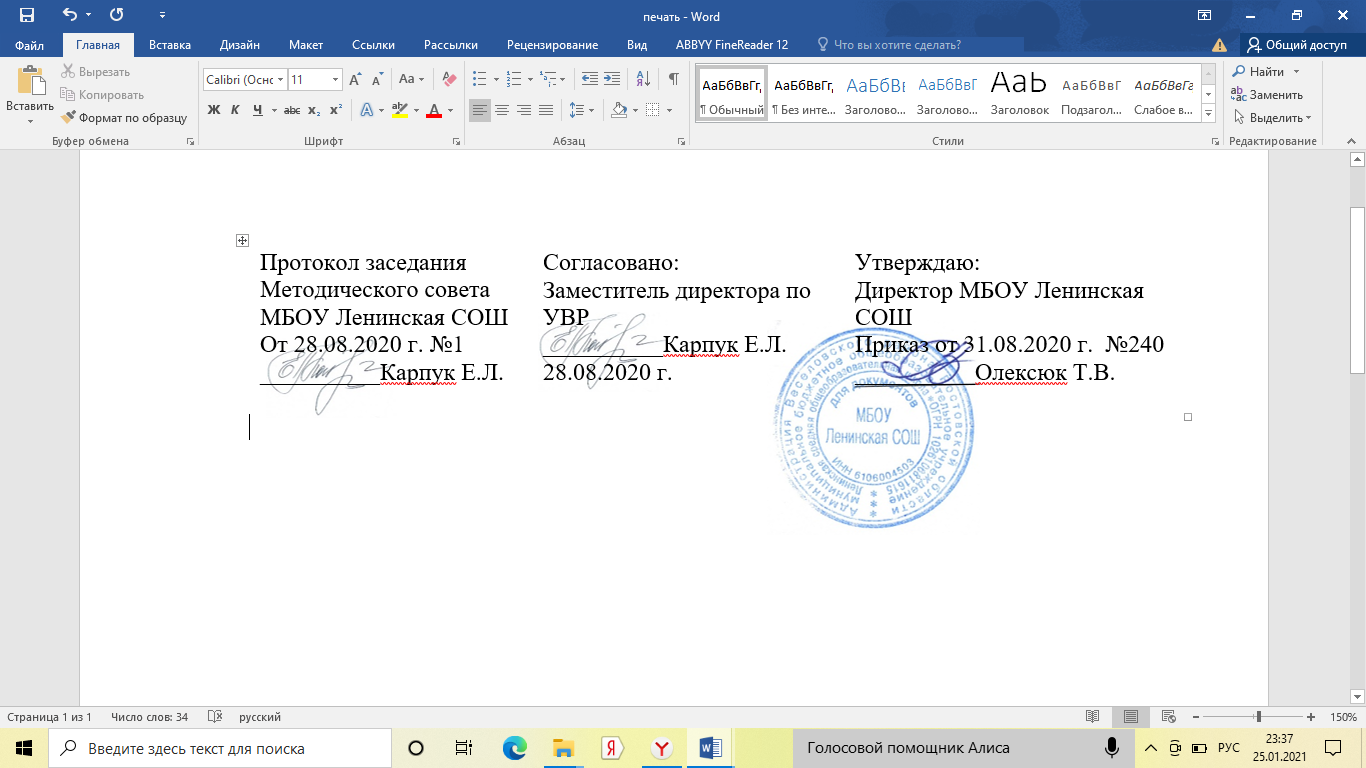 Рабочая программапо  химии                                  Уровень общего образования - основное  общее образование8- 9  классы                                           Учитель - Хабовец Мария СергеевнаПрограмма разработана на основе примерной программы основного общего образования  по химии применительно к авторской программе курса химии для 8-9 классов общеобразовательных учреждений О. С. Габриелян.  (Программа курса химии для 8-11 классов общеобразовательных учреждений / Габриелян О.С. - М.: Дрофа, 2013)ПОЯСНИТЕЛЬНАЯ ЗАПИСКА К КУРСУ «ХИМИЯ» ОСНОВНОГО ОБЩЕГО ОБРАЗОВАНИЯДанная рабочая  программа разработана на основе следующих нормативно-правовых документов:Федеральный Закон «Об образовании в Российской Федерации» (от 29.12. 2012 № 273-ФЗ);Постановление Главного государственного санитарного врача РФ от 29.12.2010 № 189 «Об утверждении СанПиН 2.4.2.2821-10 «Санитарно-эпидемиологические требования к условиям и организации обучения в общеобразовательных учреждениях» (в ред. изменений № 1, утв. Постановлением Главного государственного санитарного врача РФ от 29.06.2011 № 85, изменений № 2, утв. Постановлением Главного государственного санитарного врача РФ от 25.12.2013 № 72, изменений № 3, утв. Постановлением Главного государственного санитарного врача РФ от24.11.2015 № 81).Приказ Минобрнауки России от 17.12.2010 № 1897 «Об утверждении и введении в действие федерального государственного образовательного стандарта основного общего образования» (в ред. приказа Минобрнауки России от 29.12.2014 № 1644, от 29.12.2014 № 1644, от 31.12.2015 № 1577);Приказ Минобрнауки России от 31.03.2014 № 253 «Об утверждении федерального перечня учебников, рекомендуемых к использованию при реализации имеющих государственную аккредитацию образовательных программ начального общего, основного общего, среднего общего образования» (в ред. приказов Минобрнауки России от 08.06.2015 № 576, от 28.12.2015 №1529, от 26.01.2016 № 38) с изменениями и дополнениями;Положение о формах, периодичности и порядке текущего контроля успеваемости и промежуточной аттестации обучающихся МБОУ Ленинская СОШот № 188 от 23.06.2018Основная образовательная программа основного общего образования от 31. 08. 2015г № 273, с изменениями и дополнениями.Положение о формах, периодичности, порядке текущего контроля успеваемости и промежуточной аттестации обучающихся. Приказ № 188 от 23.06.2018Календарный учебный график на 2020 -2021 учебный год. Приказ от 25.06.2020г. №147  Положение о рабочей программе учебных предметов, курсовМБОУ Ленинская СОШ. Приказ № 250 от  31.08 2017       Учебный план основного общего образования муниципального бюджетного общеобразовательного учреждения Ленинской средней общеобразовательной школы на 2020 -2021 учебный год. Приказ от 25.06.2020 г. №148Примерная программа основного общего образования по химии, 2011гАвторская программа О.С. Габриеляна, А.В. Купцовой – «Программа основного общего образования по химии, 8-9 классы»  (Москва, Дрофа, 2015)Расписание уроков муниципального бюджетного общеобразовательного учреждения Ленинской средней общеобразовательной школы на 2020 -2021 учебный год от 01.08.2020г. № 184В ней также учитываются основные идеи и положения программы развития и формирования универсальных учебных действий для основного общего образования, преемственность с примерными программами начального общего образования. Целями изучения химии в основной школе являются:формирование у обучающихся умения видеть и понимать ценность образования, значимость химического знания для каждого человека независимо от его профессиональной деятельности; умения различать факты и оценки, сравнивать оценочные выводы, видеть их связь с критериями оценок и связь критериев с определенной системой ценностей, формулировать и обосновывать собственную позицию;
формирование у обучающихся целостного представления о мире и роли химии в создании современной естественнонаучной картины мира; умения объяснять объекты и процессы окружающей действительности — природной, социальной, культурной, технической среды, используя для этого   химические знания;приобретение обучающимися опыта разнообразной деятельности, познания и самопознания; ключевых навыков (ключевых компетентностей), имеющих универсальное значение для различных видов деятельности: решения проблем, принятия решений, поиска, анализа и обработки информации, коммуникативных навыков, навыков измерений, сотрудничества, безопасного обращения с веществами в повседневной жизни.	Основные задачи изучения химии в школе:формировать у обучающихся умения видеть и понимать ценность образования, значимость химического знания для каждого человека независимо от его профессиональной деятельности;формировать представления о химической составляющей естественнонаучной картины мира; умения объяснять объекты и процессы окружающей действительности, используя для этого химические знания;овладевать методами научного познания для объяснения химических явлений и свойств веществ, оценки роли химии в развитии современных технологий и получении новых материалов;воспитывать убежденность в позитивной роли химии в жизни современного общества, необходимости грамотного отношения к своему здоровью и окружающей среде;применять полученные знания для безопасного использования веществ и материалов в быту, сельском хозяйстве и на производстве, решения практических задач в повседневной жизни, предупреждения явлений, наносящих вред здоровью человека и окружающей среде;развивать познавательные интересы, интеллектуальные и творческие способности учащихся в процессе изучения ими химической науки и ее вклада в современный научно-технический прогресс;формировать важнейшие логические операции мышления (анализ, синтез, обобщение, конкретизация, сравнение и др.) в процессе познания системы важнейших понятий, законов и теорий о составе, строении и свойствах химических веществ;овладевать ключевыми компетенциями (учебно-познавательными, информационными, ценностно-смысловыми, коммуникативными).Общая характеристика учебного предмета «Химия»Химия, как одна из основополагающих областей естествознания, является неотъемлемой частью образования школьников. Школьный курс химии включает объем химических знаний, необходимый для формирования в сознании школьников химической картины мира. Химическое образование необходимо также для создания у школьника отчетливых представлений о роли химии в решении экологических, сырьевых, энергетических, продовольственных, медицинских проблем человечества. Кроме того, определенный объем химических знаний необходим как для повседневной жизни, так и для деятельности во всех областях науки, народного хозяйства, в том числе не связанных с химией непосредственно. Изучая химию, учащиеся узнают о материальном единстве всех веществ окружающего мира, обусловленности свойств веществ их составом и строением, познаваемости и предсказуемости химических явлений. Поэтому каждый человек, живущий в мире веществ, должен иметь основы фундаментальных знаний по химии (химическая символика, химические понятия, факты, основные законы и теории), позволяющие выработать представления о составе веществ, их строении, превращениях, практическом использовании, а также об опасности, которую они могут представлять. Изучение свойств веществ и их превращений способствует развитию логического мышления, а практическая работа с веществами (лабораторные опыты) – трудолюбию, аккуратности и собранности. На примере химии учащиеся получают представления о методах познания, характерных для естественных наук - экспериментальном и теоретическом.Поэтому в рабочей программе по химии нашли отражение основные содержательные линии:вещество — знания о составе и строении веществ, их важнейших физических и химических свойствах, биологическом действии;химическая реакция — знания об условиях, в которых проявляются химические свойства веществ, способах управления химическими процессами;применение веществ — знания и опыт практической деятельности с веществами, которые наиболее часто употребляются в повседневной жизни, широко используются в промышленности, сельском хозяйстве, на транспорте;язык химии — система важнейших понятий химии и терминов, в которых они описываются, номенклатура неорганических веществ, т. е. их названия (в том числе и тривиальные), химические формулы и уравнения, а также правила перевода информации с естественного языка на язык химии и обратно.      Поскольку основные содержательные линии школьного курса химии тесно переплетены, в программе содержание представлено не по линиям, а по разделам: «Основные понятия химии (уровень атомно-молекулярных представлений)», «Периодический закон и периодическая система химических элементов Д. И. Менделеева. Строение вещества», «Многообразие химических реакций», «Многообразие веществ».Курс химии 8 класса изучается в два этапа.Первый этап — химия в статике, на котором рассматриваются состав и строение атома и вещества. Его основу составляют сведения о химическом элементе и формах его существования — атомах, изотопах, ионах, простых веществах и их важнейших соединениях (оксидах и других бинарных соединениях, кислотах, основаниях и солях), строении вещества (типологии химических связей и видах кристаллических решеток).Второй этап — химия в динамике, на котором учащиеся знакомятся с химическими реакциями как функцией состава и строения участвующих в химических превращениях веществ и их классификации. Свойства кислот, оснований и солей сразу рассматриваются в свете теории электролитической диссоциации. Кроме этого, свойства кислот и солей характеризуются также в свете окислительно-восстановительных процессов.В курсе 9 класса вначале обобщаются знания учащихся по курсу 8 класса, апофеозом которого является Периодический закон и Периодическая система химических элементов Д. И. Менделеева. Кроме того, обобщаются сведения о химических реакциях и их классификации — знания об условиях, в которых проявляются химические свойства веществ, и способах управления химическими процессами. Затем рассматриваются общие свойства металлов и неметаллов. Приводятся свойства щелочных и щелочноземельных металлов и галогенов (простых веществ и соединений), как наиболее ярких представителей этих классов элементов, и их сравнительная характеристика. В курсе подробно рассматриваются состав, строение, свойства, получение и применение отдельных, важных в хозяйственном отношении веществ, образованных элементами 2—3-го периодов.Место учебного предмета «Химия» в учебном планеОсобенности содержания курса «Химия» являются главной причиной того, что в базисном учебном (образовательном) плане этот предмет появляется последним в ряду естественнонаучных дисциплин, поскольку для его освоения школьники должны обладать не только определенным запасом предварительных естественнонаучных знаний, но и достаточно хорошо развитым абстрактным мышлением.Рабочая программа курса химии для основной школы разработана с учетом первоначальных представлений о мире веществ, полученных учащимися в начальной школе при изучении окружающего мира, и межпредметных связей с курсами  физики (7 класс), биологии (5-7 классы),  географии (6 класс) и математики. Предлагаемая программа, хотя и носит общекультурный характер и не ставит задачу профессиональной подготовки обучающихся, тем не менее, позволяет им определиться с выбором профиля обучения в старшей школе.В соответствии с базисным учебным планом  на изучение химии в 8 и 9 классе отводится по 2 часа в неделю, 70 часов в год, при нормативной продолжительности учебного года в 35 учебных недель. Таким образом, время, выделяемое программой на изучение химии в 8-9 классах, составляет 140  часов.На основании учебного плана и календарного учебного графика МБОУ Ленинская СОШ на 2020-2021 учебный год на изучение предмета  «Химия» в 8 классе отводится 70 ч в год (2 часа в неделю) и в 9 классе отводится 69 часов в год (2 часа в неделю). 2.ПЛАНИРУЕМЫЕ РЕЗУЛЬТАТЫ ОСВОЕНИЯ  КУРСА «ХИМИЯ» В ОСНОВНОЙ ШКОЛЕЛИЧНОСТНЫЕ, ПРЕДМЕТНЫЕ И МЕТАПРЕДМЕТНЫЕ РЕЗУЛЬТАТЫ ОСВОЕНИЯ КУРСА ХИМИИПланируемые результаты опираются на ведущие целевые установки, отражающие основной, сущностный вклад каждой изучаемой программы в развитие личности обучающихся, их способностей.В структуре планируемых результатов выделяется следующие группы: 1. Личностные результаты освоения основной образовательной программы представлены в соответствии с группой личностных результатов и раскрывают, и детализируют основные направленности этих результатов. Оценка достижения этой группы планируемых результатов ведется в ходе процедур, допускающих предоставление и использование исключительно неперсонифицированной информации.2. Метапредметные результаты освоения основной образовательной программы представлены в соответствии с подгруппами универсальных учебных действий, раскрывают и детализируют основные направленности метапредметных результатов.3.Предметные результаты освоения основной образовательной программы представлены в соответствии с группами результатов учебных предметов, раскрывают и детализируют их.Личностные:В ценностно-ориентационной сфере:воспитание чувства гордости за российскую химическую науку, гуманизма, позитивного отношения  к труду, целеустремленности;формирование ценности здорового и безопасного образа жизни; усвоение правил индивидуального и коллективного безопасного поведения в чрезвычайных ситуациях, угрожающих жизни и здоровью людей;формирование  экологического мышления: умения оценивать свою деятельность и поступки других людей с точки зрения сохранения окружающей среды - гаранта жизни и благополучия людей на Земле.2. В трудовой сфере:воспитание готовности к осознанному выбору дальнейшей образовательной траектории.3. В познавательной (когнитивной, интеллектуальной) сфере:формирование умения управлять своей познавательной деятельностью; развитие собственного целостного мировоззрения, потребности и готовности к самообразованию, в том числе и в рамках самостоятельной деятельности вне школы; формирование основ экологической культуры, соответствующей современному уровню экологического мышления, развитие опыта экологически ориентированной рефлексивно-оценочной и практической деятельности в жизненных ситуациях.Метапредметные: 	умение самостоятельно определять цели своего обучения, ставить и формулировать для себя новые задачи в учёбе и познавательной деятельности, развивать мотивы и интересы своей познавательной деятельности; умение самостоятельно планировать пути  достижения целей,  в том числе альтернативные,  осознанно выбирать  наиболее эффективные способы решения учебных и познавательных задач;умение соотносить свои действия с планируемыми результатами, осуществлять контроль своей деятельности в процессе достижения результата, определять способы  действий в рамках предложенных условий и требований, корректировать свои действия в соответствии с изменяющейся ситуацией; умение оценивать правильность выполнения учебной задачи,  собственные возможности её решения;владение основами самоконтроля, самооценки, принятия решений и осуществления осознанного выбора в учебной и познавательной деятельности; умение  определять понятия, создавать обобщения, устанавливать аналогии, классифицировать,   самостоятельно выбирать основания и критерии для классификации, устанавливать причинно-следственные связи, строить  логическое рассуждение, умозаключение (индуктивное, дедуктивное  и по аналогии) и делать выводы;умение создавать, применять и преобразовывать знаки и символы, модели и схемы для решения учебных и познавательных задач;смысловое чтение; умение организовывать  учебное сотрудничество и совместную деятельность с учителем и сверстниками;   работать индивидуально и в группе:находить общее решение и разрешать конфликты на основе согласования позиций и учёта интересов;  формулировать, аргументировать и отстаивать своё мнение; умение осознанно использовать речевые средства в соответствии с задачей коммуникации для выражения своих чувств, мыслей и потребностей; планирования и регуляции своей деятельности;  владение устной и письменной речью, монологической контекстной речью; формирование и развитие компетентности в области использования информационно-коммуникационных технологий (далее ИКТ– компетенции);формирование и развитие экологического мышления, умение применять его в познавательной, коммуникативной, социальной практике и профессиональной ориентации.Предметные: В познавательной сфере:знание определений изученных понятий: умение описывать демонстрационные и самостоятелно проведенные химические эксперименты, используя для этого родной язык и язык химии;умение различать изученные классы неорганических соединений, простые и сложные вещества, химические реакции, описывать их;умение классифицировать изученные объекты и явления;способность делать выводы и умозаключения из наблюдений, изученных химических закономерностей, прогнозировать свойства неизученных веществ по аналогии со свойствами изученных;умение структурировать изученный материал и химическую информацию, полученную из других источников;умение моделировать строение атомов элементов 1-3 периодов, строение простых молекул;В ценностно-ориентационной сфере:умение анализировать  и оценивать последствия для окружающей среды бытовой и производственной деятельности человека, связанной с переработкой веществ;3. В трудовой сфере:формирование навыков проводить химический эксперимент;4. В сфере безопасности жизнедеятельности:умение различать опасные и безопасные вещества;умение оказывать первую помощь при отравлениях, ожогах и других травмах, связанных с веществами и лабораторным оборудованием.ПЛАНИРУЕМЫЕ ПРЕДМЕТНЫЕ РЕЗУЛЬТАТЫ ОСВОЕНИЯ УЧЕБНОГО ПРЕДМЕТА8 КЛАСС9 КЛАСССОДЕРЖАНИЕ УЧЕБНОГО ПРЕДМЕТА ХИМИЯ8 класс ВВЕДЕНИЕПредмет химии. Методы познания в химии: наблюдение, эксперимент, моделирование. Источники химической информации, ее получение, анализ и представление его результатов.Понятие о химическом элементе и формах его существования: свободных атомах, простых и сложных веществах.Превращения веществ. Отличие химических реакций от физических явлений. Роль химии в жизни человека. Краткие сведения из истории возникновения и развития химии. Роль отечественных ученых в становлении химической науки — работы М. В. Ломоносова, А. М. Бутлерова, Д. И. Менделеева.Химическая символика. Знаки химических элементов и происхождение их названий. Химические формулы. Индексы и коэффициенты. Относительные атомная и молекулярная массы. Проведение расчетов массовой доли химического элемента в веществе на основе его формулы.Периодическая система химических элементов Д. И. Менделеева, ее структура: малые и большие периоды, группы и подгруппы. Периодическая система как справочное пособие для получения сведений о химических элементах.Демонстрации. 1. Модели различных простых и сложных веществ. 2. Коллекция стеклянной химической посуды. 3. Коллекция материалов и изделий из них на основе алюминия. 4. Взаимодействие мрамора с кислотой и помутнение известковой воды.Лабораторные опыты. 1. Сравнение свойств твердых кристаллических веществ и растворов. 2. Сравнение скорости испарения воды, одеколона и этилового спирта с фильтровальной бумаги.Практические работы.1. Правила техники безопасности при работе в химическом кабинете. Приемы обращения с лабораторным оборудованием и нагревательными приборами.Тема 1. АТОМЫ ХИМИЧЕСКИХ ЭЛЕМЕНТОВ  Атомы как форма существования химических элементов. Основные сведения о строении атомов. Доказательства сложности строения атомов. Опыты Резерфорда. Планетарная модель строения атома.Состав атомных ядер: протоны, нейтроны. Относительная атомная масса. Взаимосвязь понятий «протон», «нейтрон», «относительная атомная масса».Изменение числа протонов в ядре атома — образование новых химических элементов.Изменение числа нейтронов в ядре атома — образование изотопов. Современное определение понятия «химический элемент». Изотопы как разновидности атомов одного химического элемента.Электроны. Строение электронных уровней атомов химических элементов малых периодов. Понятие о завершенном электронном уровне.Периодическая система химических элементов Д. И. Менделеева и строение атомов,  физический смысл порядкового номера элемента, номера группы, номера периода.Изменение числа электронов на внешнем электронном уровне атома химического элемента — образование положительных и отрицательных ионов. Ионы, образованные атомами металлов и неметаллов. Причины изменения металлических и неметаллических свойств в периодах и группах. Образование бинарных соединений. Понятие об ионной связи. Схемы образования ионной связи. Взаимодействие атомов элементов-неметаллов между собой — образование двухатомных молекул простых веществ. Ковалентная неполярная химическая связь. Электронные и структурные формулы.Взаимодействие атомов неметаллов между собой — образование бинарных соединений неметаллов. Электроотрицательность. Ковалентная полярная связь. Понятие о валентности как свойстве атомов образовывать ковалентные химические связи. Составление формул бинарных соединений по валентности. Нахождение валентности по формуле бинарного соединения.Взаимодействие атомов металлов между собой — образование металлических кристаллов. Понятие о металлической связи.Демонстрации. Модели атомов химических элементов. Периодическая система химических элементов Д. И. Менделеева (различные формы).Лабораторные опыты. 3. Моделирование принципа действия сканирующего микроскопа. 4. Изготовление моделей молекул бинарных соединений. 5. Изготовление модели, иллюстрирующей свойства металлической связи.Тема 2. ПРОСТЫЕ ВЕЩЕСТВА Положение металлов и неметаллов в Периодической системе химических элементов Д. И. Менделеева. Важнейшие простые вещества — металлы (железо, алюминий, кальций, магний, натрий, калий). Общие физические свойства металлов. Важнейшие простые вещества-неметаллы, образованные атомами кислорода, водорода, азота, серы, фосфора, углерода.Молекулы простых веществ-неметаллов — водорода, кислорода, азота, галогенов. Относительная молекулярная масса.Способность атомов химических элементов к образованию нескольких простых веществ — аллотропия. Аллотропные модификации кислорода, фосфора, олова. Металлические и неметаллические свойства простых веществ. Относительность этого понятия.Число Авогадро. Количество вещества. Моль. Молярная масса. Молярный объем газообразных веществ. Кратные единицы измерения количества вещества — миллимоль и киломоль, миллимолярная и киломолярная массы вещества, миллимолярныйи киломолярный объемы газообразных веществ.Расчеты с использованием понятий «количество вещества», «молярная масса», «молярный объем газов», «число Авогадро».Демонстрации. Получение озона. Образцы белого и серого олова, белого и красного фосфора. Некоторые металлы и неметаллы с количеством вещества 1 моль. Молярный объем газообразных веществ.Лабораторные опыты. 6. Ознакомление с коллекцией металлов. 7. Ознакомление с коллекцией неметаллов.Тема 3. СОЕДИНЕНИЯ ХИМИЧЕСКИХ ЭЛЕМЕНТОВ Степень окисления. Сравнение степени окисления и валентности. Определение степени окисления элементов в бинарных соединениях. Составление формул бинарных соединений, общий способ их названий.Бинарные соединения металлов и неметаллов: оксиды, хлориды, сульфиды и пр. Составление их формул.Бинарные соединения неметаллов: оксиды, летучие водородные соединения, их состав и названия. Представители оксидов: вода, углекислый газ, негашеная известь. Представители летучих водородных соединений: хлороводород и аммиак.Основания, их состав и названия. Растворимость оснований в воде. Представители щелочей: гидроксиды натрия, калия и кальция. Понятие об индикаторах и качественных реакциях.Кислоты, их состав и названия. Классификация кислот. Представители кислот: серная, соляная, азотная. Понятие о шкале кислотности (шкала рН). Изменение окраски индикаторов.Соли как производные кислот и оснований, их состав и названия. Растворимость солей в воде. Представители солей: хлорид натрия, карбонат и фосфат кальция. Аморфные и кристаллические вещества.Межмолекулярные взаимодействия. Типы кристаллических решеток. Зависимость свойств веществ от типов кристаллических решеток.Чистые вещества и смеси. Примеры жидких, твердых и газообразных смесей. Свойства чистых веществ и смесей. Их состав. Массовая и объемная доли компонента смеси. Расчеты, связанные с использованием понятия «доля».Демонстрации. Образцы оксидов, кислот, оснований и солей. Модели кристаллических решеток хлорида натрия, алмаза, оксида углерода (IV). Кислотно-щелочные индикаторы, изменение их окраски в различных средах. Универсальный индикатор и изменение его окраски в различных средах. Шкала рН.Лабораторные опыты. 8. Ознакомление с коллекцией оксидов. 9. Ознакомление со свойствами аммиака. 10. Качественная реакция на углекислый газ. 11. Определение рН растворов кислоты, щелочи и воды. 12. Определение рН лимонного и яблочного соков на срезе плодов. 13. Ознакомление с коллекцией солей. 14. Ознакомление с коллекцией веществ с разным типом кристаллической решетки. Изготовление моделей кристаллических решеток. 15. Ознакомление с образцом горной породы.Практические работы. 2. Приготовление раствора сахара и расчет его массовой доли в растворе.Тема 4. ИЗМЕНЕНИЯ, ПРОИСХОДЯЩИЕ С ВЕЩЕСТВАМИПонятие явлений, связанных с изменениями, происходящими с веществом.Явления, связанные с изменением кристаллического строения вещества при постоянном его составе, — физические явления. Физические явления в химии: дистилляция, кристаллизация, выпаривание и возгонка веществ, фильтрование и центрифугирование.Явления, связанные с изменением состава вещества, — химические реакции. Признаки и условия протекания химических реакций. Выделение теплоты и света — реакции горения. Понятие об экзо- и эндотермических реакциях.Закон сохранения массы веществ. Химические уравнения. Значение индексов и коэффициентов. Составление уравнений химических реакций.Расчеты по химическим уравнениям. Решение задач на нахождение количества, массы или объема продукта реакции по количеству, массе или объему исходного вещества. Расчеты с использованием понятия «доля», когда исходное вещество дано в виде раствора с заданной массовой долей растворенного вещества или содержит определенную долю примесей.Реакции разложения. Представление о скорости химических реакций. Катализаторы. Ферменты. Реакции соединения. Каталитические и некаталитические реакции, обратимые и необратимые реакции. Реакции замещения. Ряд активности металлов, его использование для прогнозирования возможности протекания реакций между металлами и кислотами, реакций вытеснения одних металлов из растворов их солей другими металлами. Реакции обмена. Реакции нейтрализации. Условия протекания реакций обмена в растворах до конца.Типы химических реакций на примере свойств воды. Реакция разложения — электролиз воды. Реакции соединения — взаимодействие воды с оксидами металлов и неметаллов. Условие взаимодействия оксидов металлов и неметаллов с водой. Понятие «гидроксиды». Реакции замещения — взаимодействие воды с металлами. Реакции обмена — гидролиз веществ.Демонстрации. Примеры физических явлений: а) плавление парафина; б) возгонка йода или бензойной кислоты; в) растворение окрашенных солей; г) диффузия душистых веществ с горящей лампочки накаливания. Примеры химических явлений: а) горение магния, фосфора; б) взаимодействие соляной кислоты с мрамором или мелом; в) получение гидроксида меди (II); г) растворение полученного гидроксида в кислотах; д) взаимодействие оксида меди (II) с серной кислотой при нагревании; е) разложение перманганата калия; ж) разложение пероксида водорода с помощью диоксида марганца и каталазы картофеля или моркови; з) взаимодействие разбавленных кислот с металлами.Лабораторные опыты. 16. Прокаливание меди в пламени спиртовки. 17. Замещение меди в растворе хлорида меди (II) железом.Практические работы.. 3.  Признаки химических реакций. Тема 5. РАСТВОРЕНИЕ. РАСТВОРЫ. СВОЙСТВА РАСТВОРОВ ЭЛЕКТРОЛИТОВ                           Растворение как физико-химический процесс. Понятие о гидратах и кристаллогидратах. Растворимость. Кривые растворимости как модель зависимости растворимости твердых веществ от температуры. Насыщенные, ненасыщенные и пересыщенные растворы. Значение растворов для природы и сельского хозяйства.Понятие об электролитической диссоциации. Электролиты и неэлектролиты. Механизм диссоциаций электролитов с различным характером связи. Степень электролитической диссоциации. Сильные и слабые электролиты.Основные положения теории электролитической диссоциации. Ионные уравнения реакций. Реакции обмена, идущие до конца.Классификация ионов и их свойства.Кислоты, их классификация. Диссоциация кислот и их свойства в свете теории электролитической диссоциации. Молекулярные и ионные уравнения реакций. Взаимодействие кислот с металлами. Электрохимический ряд напряжений металлов. Взаимодействие кислот с оксидами металлов. Взаимодействие кислот с основаниями — реакция нейтрализации. Взаимодействие кислот с солями. Использование таблицы растворимости для характеристики химических свойств кислот.Основания, их классификация. Диссоциация оснований и их свойства в свете теории электролитической диссоциации. Взаимодействие оснований с солями. Использование таблицы растворимости для характеристики химических свойств оснований. Взаимодействие щелочей с оксидами неметаллов.Соли, их диссоциация и свойства в свете теории электролитической диссоциации. Взаимодействие солей с металлами, особенности этих реакций. Взаимодействие солей с солями. Использование таблицы растворимости для характеристики химических свойств солей.Обобщение сведений об оксидах, их классификации и свойствах.Генетические ряды металла и неметалла. Генетическая связь между классами неорганических веществ.Окислительно-восстановительные реакции.Определение степеней окисления для элементов, образующих вещества разных классов. Реакции ионного обмена и окислительно-восстановительные реакции. Окислитель и восстановитель, окисление и восстановление.Составление уравнений окислительно-восстановительных реакций методом электронного баланса.Свойства простых веществ — металлов и неметаллов, кислот и солей в свете окислительно-восстановительных реакций.Демонстрации. Испытание веществ и их растворов на электропроводность. Зависимость электропроводности уксусной кислоты от концентрации. Движение окрашенных ионов в электрическом поле. Взаимодействие цинка с серой, соляной кислотой, хлоридом меди(II). Горение магния. Взаимодействие хлорной и сероводородной воды.Лабораторные опыты. 18. Взаимодействие растворов хлорида натрия и нитрата серебра. 19. Получение нерастворимого гидроксида и взаимодействие его с кислотами. 20. Взаимодействие кислот с основаниями. 21. Взаимодействие кислот с оксидами металлов. 22. Взаимодействие кислот с металлами. 23. Взаимодействие кислот с солями. 24. Взаимодействие щелочей с кислотами. 25. Взаимодействие щелочей с оксидами неметаллов. 26. Взаимодействие щелочей с солями. 27. Получение и свойства нерастворимых оснований. 28. Взаимодействие основных оксидов с кислотами. 29. Взаимодействие основных оксидов с водой. 30. Взаимодействие кислотных оксидов со щелочами. 31. Взаимодействие кислотных оксидов с водой. 32. Взаимодействие солей с кислотами. 33. Взаимодействие солей с щелочами. 34. Взаимодействие солей с солями. 35. Взаимодействие растворов солей с металлами.Практические работы.                       4. Условия протекания химических реакций между растворами электролитов до                    .конца5. Решение экспериментальных задач.Обобщающее повторение материала за курс химии 8 класса 9 класс  ВВЕДЕНИЕ. ОБЩАЯ ХАРАКТЕРИСТИКА ХИМИЧЕСКИХ ЭЛЕМЕНТОВ И ХИМИЧЕСКИХ РЕАКЦИЙ. ПЕРИОДИЧЕСКИЙ ЗАКОН И ПЕРИОДИЧЕСКАЯ СИСТЕМА ХИМИЧЕСКИХ ЭЛЕМЕНТОВ Д.И. МЕНДЕЛЕЕВА Характеристика элемента по его положению в Периодической системе химических элементов Д. И. Менделеева. Свойства оксидов, кислот, оснований и солей в свете теории электролитической диссоциации и окисления-восстановления.Понятие о переходных элементах. Амфотерность. Генетический ряд переходного элемента. Периодический закон и Периодическая система химических элементов Д. И. Менделеева. Химическая организация живой и неживой природы. Химический состав ядра, мантии и земной коры. Химические элементы в клетках живых организмов. Макро- и микроэлементы.Обобщение сведений о химических реакциях. Классификация химических реакций по различным признакам: «число и состав реагирующих и образующихся веществ», «тепловой эффект», «направление», «изменение степеней окисления элементов, образующих реагирующие вещества», «фаза», «использование катализатора».Понятие о скорости химической реакции. Факторы, влияющие на скорость химических реакций. Катализаторы и катализ. Ингибиторы. Антиоксиданты.Демонстрации. Различные формы таблицы Д. И. Менделеева. Модели атомов элементов 1—3-го периодов. Модель строения земного шара (поперечный разрез). Зависимость скорости химической реакции от природы реагирующих веществ. Зависимость скорости химической реакции от концентрации реагирующих веществ. Зависимость скорости химической реакции от площади соприкосновения реагирующих веществ («кипящий слой»). Зависимость скорости химической реакции от температуры реагирующих веществ. Гомогенный и гетерогенный катализы. Ферментативный катализ. Ингибирование.Лабораторные опыты. 1.Получение гидроксида цинка и исследование его свойств. 2. Моделирование построения Периодической системы химических элементов Д. И. Менделеева. 3. Замещение железом меди в растворе сульфата меди (II). 4. Зависимость скорости химической реакции от природы реагирующих веществ на примере взаимодействия кислот с металлами. 5. Зависимость скорости химической реакции от концентрации реагирующих веществ на примере взаимодействия цинка с соляной кислотой различной концентрации. 6. Зависимость скорости химической реакции от площади соприкосновения реагирующих веществ. 7. Моделирование «кипящего слоя». 8. Зависимость скорости химической реакции от температуры реагирующих веществ на примере взаимодействия оксида меди (II) с раствором серной кислоты различной температуры. 9. Разложение пероксида водорода с помощью оксида марганца (IV) и каталазы. 10. Обнаружение каталазы в некоторых пищевых продуктах. 11. Ингибирование взаимодействия кислот с металлами уротропином.Тема 1. МЕТАЛЛЫ Положение металлов в Периодической системе химических элементов Д. И. Менделеева. Металлическая кристаллическая решетка и металлическая химическая связь. Общие физические свойства металлов. Сплавы, их свойства и значение. Химические свойства металлов как восстановителей, а также в свете их положения в электрохимическом ряду напряжений металлов. Коррозия металлов и способы борьбы с ней. Металлы в природе. Общие способы их получения.Общая характеристика щелочных металлов. Металлы в природе. Общие способы их получения. Строение атомов. Щелочные металлы — простые вещества. Важнейшие соединения щелочных металлов — оксиды, гидроксиды и соли (хлориды, карбонаты, сульфаты, нитраты), их свойства и применение в народном хозяйстве. Калийные удобрения.Общая характеристика элементов главной подгруппы II группы. Строение атомов. Щелочноземельные металлы — простые вещества. Важнейшие соединения щелочноземельных металлов — оксиды, гидроксиды и соли (хлориды, карбонаты, нитраты, сульфаты, фосфаты), их свойства и применение в народном хозяйстве.Алюминий. Строение атома, физические и химические свойства простого вещества. Соединения алюминия — оксид и гидроксид, их амфотерный характер. Важнейшие соли алюминия. Применение алюминия и его соединений.Железо. Строение атома, физические и химические свойства простого вещества. Генетические ряды Fе2+ и Fе3+. Важнейшие соли железа. Значение железа и его соединений для природы и народного хозяйства.Демонстрации. Образцы щелочных и щелочноземельных металлов. Образцы сплавов. Взаимодействие натрия, лития и кальция с водой. Взаимодействие натрия и магния с кислородом. Взаимодействие металлов с неметаллами. Получение гидроксидов железа (II)и (III).Лабораторные опыты. 12. Взаимодействие растворов кислот и солей с металлами. 13. Ознакомление с рудами железа. 14. Окрашивание пламени солями щелочных металлов. 15. Взаимодействие кальция с водой. 16. Получение гидроксида кальция и исследование его свойств. 17. Получение гидроксида алюминия и исследование его свойств. 18. Взаимодействие железа с соляной кислотой. 19. Получение гидроксидов железа (II) и (III) и изучение их свойств.Практические работы. 1. Осуществление цепочки химических превращений2. Экспериментальные задачи по распознаванию и получению веществТема 2. НЕМЕТАЛЛЫ Общая характеристика неметаллов: положение в Периодической системе химических элементов Д. И. Менделеева, особенности строения атомов, электроотрицательность (ЭО) как мера «неметалличности», ряд ЭО. Кристаллическое строение неметаллов — простых веществ. Аллотропия. Физические свойства неметаллов. Относительность понятий «металл» и «неметалл».Водород. Положение водорода в Периодической системе химических элементов Д. И. Менделеева. Строение атома и молекулы. Физические и химические свойства водорода, его получение и применение.Вода. Строение молекулы. Водородная химическая связь. Физические свойства воды. Аномалии свойств воды. Гидрофильные и гидрофобные вещества. Химические свойства воды. Круговорот воды в природе. Водоочистка. Аэрация воды. Бытовые фильтры. Минеральные воды. Дистиллированная вода, ее получение и применение.Общая характеристика галогенов. Строение атомов. Простые вещества и основные соединения галогенов, их свойства. Краткие сведения о хлоре, броме, фторе и йоде. Применение галогенов и их соединений в народном хозяйстве.Сера. Строение атома, аллотропия, свойства и применение ромбической серы. Оксиды серы (IV) и (VI), их получение, свойства и применение. Серная кислота и ее соли, их применение в народном хозяйстве. Производство серной кислоты.Азот. Строение атома и молекулы, свойства простого вещества. Аммиак, строение, свойства, получение и применение. Соли аммония, их свойства и применение. Оксиды азота (II) и (IV). Азотная кислота, ее свойства и применение. Нитраты и нитриты, проблема их содержания в сельскохозяйственной продукции. Азотные удобрения.Фосфор. Строение атома, аллотропия, свойства белого и красного фосфора, их применение. Основные соединения: оксид фосфора (V) и ортофосфорная кислота, фосфаты. Фосфорные удобрения.Углерод. Строение атома, аллотропия, свойства модификаций, применение. Оксиды углерода (II) и (IV), их свойства и применение. Карбонаты: кальцит, сода, поташ, их значение в природе и жизни человека.Кремний. Строение атома, кристаллический кремний, его свойства и применение. Оксид кремния (IV), его природные разновидности. Силикаты. Значение соединений кремния в живой и неживой природе. Понятие о силикатной промышленности.Демонстрации. Образцы галогенов — простых веществ. Взаимодействие галогенов с натрием, с алюминием. Вытеснение хлором брома или йода из растворов их солей. Взаимодействие серы с металлами, водородом и кислородом. Взаимодействие концентрированной азотной кислоты с медью. Поглощение углем растворенных веществ или газов. Восстановление меди из ее оксида углем. Образцы природных соединений хлора, серы, фосфора, углерода, кремния. Образцы важнейших для народного хозяйства сульфатов, нитратов, карбонатов, фосфатов. Образцы стекла, керамики, цемента.Лабораторные опыты. 20. Получение и распознавание водорода. 21. Исследование поверхностного натяжения воды. 22. Растворение перманганата калия или медного купороса в воде. 23. Гидратация обезвоженного сульфата меди (II). 24. Изготовление гипсового отпечатка. 25. Ознакомление с коллекцией бытовых фильтров. 26. Ознакомление с составом минеральной воды. 27. Качественная реакция на галогенид-ионы. 28. Получение и распознавание кислорода. 29. Горение серы на воздухе и в кислороде. 30. Свойства разбавленной серной кислоты. 31. Изучение свойств аммиака. 32. Распознавание солей аммония. 33. Свойства разбавленной азотной кислоты. 34. Взаимодействие концентрированной азотной кислоты с медью. 35. Горение фосфора на воздухе и в кислороде. 36. Распознавание фосфатов. 37. Горение угля в кислороде. 38. Получение угольной кислоты и изучение ее свойств. 39. Переход карбонатов в гидрокарбонаты. 40. Разложение гидрокарбоната натрия. 41. Получение кремневой кислоты и изучение ее свойств. Практические работы.3. Экспериментальные задачи по теме «Подгруппа кислорода»  4. Экспериментальные задачи по теме «Подгруппа азота и углерода»5. Получение, собирание и распознавание газов.Тема 3. ОБОБЩЕНИЕ ЗНАНИЙ ПО ХИМИИ ЗА КУРС ОСНОВНОЙ ШКОЛЫ  Периодический закон и Периодическая система химических элементов Д. И. Менделеева. Физический смысл порядкового номера элемента, номеров периода и группы. Закономерности изменения свойств элементов и их соединений в периодах и группах в свете представлений о строении атомов элементов. Значение Периодического закона.Виды химических связей и типы кристаллических решеток. Взаимосвязь строения и свойств веществ.Классификация химических реакций по различным признакам (число и состав реагирующих и образующихся веществ; наличие границы раздела фаз; тепловой эффект; изменение степеней окисления атомов; использование катализатора; направление протекания). Скорость химических реакций и факторы, влияющие на нее. Обратимость химических реакций и способы смещения химического равновесия.Простые и сложные вещества. Металлы и неметаллы. Генетические ряды металла, неметалла и переходного металла. Оксиды и гидроксиды (основания, кислоты, амфотерные гидроксиды), Соли, их состав, классификация и общие химические свойства в свете теории электролитической диссоциации.4. ТЕМАТИЧЕСКОЕ ПЛАНИРОВАНИЕ «ХИМИЯ» 8 КЛАСС9 КЛАСС5.КАЛЕНДАРНО – ТЕМАТИЧЕСКОЕ ПЛАНИРОВАНИЕ УРОКОВ ХИМИИ«ХИМИЯ» 8 КЛАСС9 КЛАСС6.СИСТЕМА ОЦЕНКИ ПЛАНИРУЕМЫХ РЕЗУЛЬТАТОВКритерии оценки устного ответа:Отметка «5»: ответ полный и правильный на основании изученных теорий, материал изложен в определенной логической последовательности, литературным языком, ответ самостоятельный.Отметка «4»: ответ полный и правильный на основании изученных теорий, материал изложен в определенной логической последовательности, при этом допущены две – три несущественные ошибки, исправленные по требованию учителя.Отметка «3»: ответ полный, но при этом допущена существенная ошибка или ответ неполный, несвязный.Отметка «2»: при ответе обнаружено непонимание учащегося основного содержания учебного материала или допущены существенные ошибки, которые учащийся не может исправить при наводящих вопросах учителя.Критерии оценки письменных работ:Отметка «5»: ответ полный и правильный, возможна несущественная ошибка.Отметка «4»: ответ неполный или допущено не более двух несущественных ошибок.Отметка «3»: работа выполнена не менее чем на половину, допущена одна существенная ошибка и при этом две – три несущественные ошибки.Отметка «2»: работа выполнена меньше чем на половину или содержит несколько существенных ошибок.При оценке выполнения письменной контрольной работы необходимо учитывать требования единого орфографического режима.Отметка «1»:  нет ответа или работа не сдана.Примечание.  — учитель имеет право поставить ученику оценку выше той, которая предусмотрена нормами, если им работа выполнена в оригинальном варианте. Оценки с анализом работ доводятся до сведения учащихся, как правило, на последующем   уроке; предусматривается работа над ошибками и устранение пробелов в знаниях и умениях учеников.Критерии оценки умения решать задачи:Отметка «5»: в логическом рассуждении и решении ошибок нет, задача решена рациональным способом.Отметка «4»: в логическом рассуждении и решении нет существенных ошибок, но задача решена не рациональным способом или допущено не более двух несущественных ошибок.Отметка «3»: в логическом рассуждении нет существенных ошибок, но допущена существенная ошибка в математических расчетах.Отметка «2»: имеются существенные ошибки в логическом рассуждении и решении.Критерии оценки экспериментальных умений:Отметка «5»: работа выполнена полностью и правильно, сделаны правильные наблюдения и выводы, эксперимент осуществлен по плану с учетом ТБ, проявлены организационно – трудовые умения.Отметка «4»: работа выполнена правильно, сделаны правильные выводы и наблюдения, но при этом эксперимент проведен не полностью или допущены несущественные ошибки в работе с веществами.Отметка «3»: работа выполнена правильно, сделан эксперимент не менее чем на половину, но допущена   существенная ошибка в ходе эксперимента, в объяснении, в оформлении работы, в соблюдении правил ТБ.Отметка «2»: допущены две и более существенные ошибки в ходе эксперимента, в объяснении, в оформлении работы, в соблюдении правил ТБ при работе с веществами.Общая классификация ошибок. При оценке знаний, умений, навыков следует учитывать все ошибки (грубые и негрубые), недочёты в соответствии с требованиями к уровню обученности учащихся.  Грубыми считаются ошибки: -   незнание определения основных понятий, законов, правил, основных положений, теории, незнание формул, общепринятых символов обозначений величин, единиц их измерения, наименований этих единиц; -   неумение выделить в ответе главное; обобщить результаты изучения; -   неумение применить знания для решения задач, объяснения явления; -   неумение читать и строить графики, принципиальные схемы; -   неумение подготовить установку или лабораторное оборудование, провести опыт, наблюдение, сделать необходимые расчёты или использовать полученные данные для выводов; -   неумение пользоваться первоисточниками, учебником, справочником; -   нарушение техники безопасности, небрежное отношение к оборудованию, приборам, материалам.К негрубым относятся ошибки: -   неточность формулировок, определений, понятий, законов, теорий, вызванная неполнотой охвата основных признаков определяемого понятия или заменой 1 — 3 из этих признаков второстепенными; -   ошибки при снятии показаний с измерительных приборов, не связанные с определением цены деления шкалы;   -   ошибки, вызванные несоблюдением условий проведения опыта, наблюдения, условий работы прибора, оборудования; -   ошибки в условных обозначениях на схемах, неточность графика; -   нерациональный метод решения задачи, выполнения части практической работы, недостаточно продуманный план устного ответа (нарушение логики изложения, подмена отдельных основных вопросов второстепенными); -   нерациональные методы работы со справочной литературой; -   неумение решать задачи, выполнять задания в общем виде.  Недочётами являются: -   нерациональные приёмы вычислений и преобразований, выполнения опытов, наблюдений, практических заданий; -   арифметические ошибки в вычислениях; -   небрежное выполнение записей, чертежей, схем, графиков, таблиц; -   орфографические и пунктуационные ошибки.Критерии оценки тестовых работ:Тесты, состоящие из пяти вопросов можно использовать после изучения каждого урока.Тест из 10-15 вопросов используется для периодического контроля.Тест из 20-30 вопросов необходимо использовать для итогового контроля.При оценивании используется следующая шкала:для теста из пяти вопросов• нет ошибок — оценка «5»;• одна ошибка — оценка «4»;• две ошибки — оценка «З»;• три ошибки — оценка «2».Для теста из 22 вопросов, включающих части А, Б, С:- часть А - простые задания с предложенными четырьмя ответами, из которых надо выбрать один правильный, всего 15 заданий, за правильное решение каждого дается балл;
- часть Б - задания повышенной сложности, требующие от ученика краткого ответа; количество таких заданий - 4, а за правильное решение каждого ставится 2 балла; 
- часть С - три сложные задачи, которые надо решить и записать ход решения и ответ, при верном решении за одну задачу ставится 4 балла, а за две другие - по 3 балла.Минимальный балл (соответствует тройке): 9.Максимальный балл: 33.• 27-З3 балла — оценка «5»;• 18-26 баллов — оценка «4»;• 9-17 баллов — оценка «З»;• меньше 9 баллов — оценка «2».Критерии оценки реферата.Реферат оценивается по следующим критериям:• соблюдение требований к его оформлению;• необходимость и достаточность для раскрытия темы, приведенной в тексте реферата, информации;• умение обучающегося свободно излагать основные идеи, отраженные в реферате;• способность обучающегося понять суть задаваемых членами аттестационной комиссии вопросов и сформулировать точные ответы на них.Критерии оценки проектной деятельности:
1. Уровень сформированности навыков исследовательского характера.
2. Уровень творческой активности.
3. Сдвиги в развитии мотивации на образование и самообразование, оценить параметры 
первоначального и конечного уровня знаний по данной теме.
4. Уровень воспитанности.
5. Сохранность здоровья.
6. Степень комфортности.
7. Социальный эффект.8. Представление результатов проектной деятельности.
 Выпускник научиться:Выпускник получит возможность:Основные понятия химии (уровень атомно-молекулярных представлений)Основные понятия химии (уровень атомно-молекулярных представлений) описывать свойства твёрдых, жидких, газообразных веществ, выделяя их существенные признаки;характеризовать вещества по составу, строению и свойствам, устанавливать причинно-следственные связи между данными характеристиками вещества;раскрывать смысл основных химических понятий «атом», «молекула», «химический элемент», «простое вещество», «сложное вещество», «валентность», используя знаковую систему химии;изображать состав простейших веществ с помощью химических формул и сущность химических реакций с помощью химических уравнений;вычислять относительную молекулярную и молярную массы веществ, а также массовую долю химического элемента в соединениях для оценки их практической значимости;сравнивать по составу оксиды, основания, кислоты, соли;классифицировать оксиды и основания по свойствам, кислоты и соли по составу;пользоваться лабораторным оборудованием и химической посудой;проводить несложные химические опыты и наблюдения за изменениями свойств веществ в процессе их превращений; соблюдать правила техники безопасности при проведении наблюдений и опытов;различать экспериментально кислоты и щёлочи, пользуясь индикаторами; осознавать необходимость соблюдения мер безопасности при обращении с кислотами и щелочами.• грамотно обращаться с веществами в повседневной жизни;• осознавать необходимость соблюдения правил экологически безопасного поведения в окружающей природной среде;• понимать смысл и необходимость соблюдения предписаний, предлагаемых в инструкциях по использованию лекарств, средств бытовой химии и др.;• использовать приобретённые ключевые компетентности при выполнении исследовательских проектов по изучению свойств, способов получения и распознавания веществ; • развивать коммуникативную компетентность, используя средства устной и письменной коммуникации при работе с текстами учебника и дополнительной литературой, справочными таблицами, проявлять готовность к уважению иной точки зрения при обсуждении результатов выполненной работы;• объективно оценивать информацию о веществах и химических процессах, критически относиться к псевдонаучной информации, недобросовестной рекламе, касающейся использования различных веществ.Периодический закон и периодическая система химических элементов Д. И. Менделеева. Строение веществаПериодический закон и периодическая система химических элементов Д. И. Менделеева. Строение веществаклассифицировать химические элементы на металлы, неметаллы для осознания важности упорядоченности научных знаний;раскрывать смысл периодического закона Д. И. Менделеева;описывать и характеризовать табличную форму периодической системы химических элементов;характеризовать состав атомных ядер и распределение числа электронов по электронным слоям атомов химических элементов малых периодов периодической системы, а также калия и кальция;различать виды химической связи: ионную, ковалентную полярную, ковалентную неполярную и металлическую;изображать электронно-ионные формулы веществ, образованных химическими связями разного вида;выявлять зависимость свойств веществ от строения их кристаллических решёток: ионных, атомных, молекулярных, металлических;характеризовать химические элементы и их соединения на основе положения элементов в периодической системе и особенностей строения их атомов;• осознавать значение теоретических знаний для практической деятельности человека;• описывать изученные объекты как системы, применяя логику системного анализа;• применять знания о закономерностях периодической системы химических элементов для объяснения и предвидения свойств конкретных веществ;• развивать информационную компетентность посредством углубления знаний об истории становления химической науки, её основных понятий, периодического закона как одного из важнейших законов природы, а также о современных достижениях науки и техники.Многообразие химических реакцийМногообразие химических реакций объяснять суть химических процессов и их принципиальное отличие от физических; называть признаки и условия протекания химических реакций; устанавливать принадлежность химической реакции к определённому типу по одному из классификационных признаков: 1) по числу и составу исходных веществ и продуктов реакции (реакции соединения, разложения, замещения и обмена); 2) по выделению или поглощению теплоты (реакции экзотермические и эндотермические); 3) по изменению степеней окисления химических элементов (реакции окислительно-восстановительные); 4) по обратимости процесса (реакции обратимые и необратимые); составлять уравнения электролитической диссоциации кислот, щелочей, солей; полные и сокращённые ионные уравнения реакций обмена; уравнения окислительно-восстановительных реакций; прогнозировать продукты химических реакций по формулам/названиям исходных веществ; определять исходные вещества по формулам/названиям продуктов реакции; составлять уравнения реакций, соответствующих последовательности («цепочке») превращений неорганических веществ различных классов; выявлять в процессе эксперимента признаки, свидетельствующие о протекании химической реакции; приготовлять растворы с определённой массовой долей растворённого вещества; определять характер среды водных растворов кислот и щелочей по изменению окраски индикаторов;• составлять молекулярные и полные ионные уравнения по сокращённым ионным уравнениям;• приводить примеры реакций, подтверждающих существование взаимосвязи между основными классами неорганических веществ;Многообразие веществМногообразие веществопределять принадлежность неорганических веществ к одному из изученных классов/групп: металлы и неметаллы, оксиды, основания, кислоты, соли; составлять формулы веществ по их названиям; определять валентность и степень окисления элементов в веществах; составлять формулы неорганических соединений по валентностям и степеням окисления элементов, а также зарядам ионов, указанным в таблице растворимости кислот, оснований и солей; объяснять закономерности изменения физических и химических свойств простых веществ (металлов и неметаллов) и их высших оксидов, образованных элементами второго и третьего периодов; называть общие химические свойства, характерные для групп оксидов: кислотных, оснóвных, амфотерных; называть общие химические свойства, характерные для каждого из классов неорганических веществ: кислот, оснований, солей;приводить примеры реакций, подтверждающих химические свойства неорганических веществ: оксидов, кислот, оснований и солей;определять вещество-окислитель и вещество-восстановитель в окислительно-восстановительных реакциях;составлять окислительно-восстановительный баланс (для изученных реакций) по предложенным схемам реакций;проводить лабораторные опыты, подтверждающие химические свойства основных классов неорганических веществ;• прогнозировать химические свойства веществ на основе их состава и строения;• прогнозировать способность вещества проявлять окислительные или восстановительные свойства с учётом степеней окисления элементов, входящих в его состав;• выявлять существование генетической взаимосвязи между веществами в ряду: простое вещество — оксид — гидроксид — соль;• организовывать, проводить ученические проекты по исследованию свойств веществ, имеющих важное практическое значение.Выпускник научиться:Выпускник получит возможность:Основные понятия химии (уровень атомно-молекулярных представлений)Основные понятия химии (уровень атомно-молекулярных представлений) описывать свойства твёрдых, жидких, газообразных веществ, выделяя их существенные признаки;характеризовать вещества по составу, строению и свойствам, устанавливать причинно-следственные связи между данными характеристиками вещества;раскрывать смысл основных химических понятий «атом», «молекула», «химический элемент», «простое вещество», «сложное вещество», «валентность», используя знаковую систему химии;изображать состав простейших веществ с помощью химических формул и сущность химических реакций с помощью химических уравнений;вычислять относительную молекулярную и молярную массы веществ, а также массовую долю химического элемента в соединениях для оценки их практической значимости;сравнивать по составу оксиды, основания, кислоты, соли;классифицировать оксиды и основания по свойствам, кислоты и соли по составу;описывать состав, свойства и значение (в природе и практической деятельности человека) простых веществ — кислорода и водорода;давать сравнительную характеристику химических элементов и важнейших соединений естественных семейств щелочных металлов и галогенов;пользоваться лабораторным оборудованием и химической посудой;проводить несложные химические опыты и наблюдения за изменениями свойств веществ в процессе их превращений; соблюдать правила техники безопасности при проведении наблюдений и опытов;различать экспериментально кислоты и щёлочи, пользуясь индикаторами; осознавать необходимость соблюдения мер безопасности при обращении с кислотами и щелочами.• грамотно обращаться с веществами в повседневной жизни;• осознавать необходимость соблюдения правил экологически безопасного поведения в окружающей природной среде;• понимать смысл и необходимость соблюдения предписаний, предлагаемых в инструкциях по использованию лекарств, средств бытовой химии и др.;• использовать приобретённые ключевые компетентности при выполнении исследовательских проектов по изучению свойств, способов получения и распознавания веществ; • развивать коммуникативную компетентность, используя средства устной и письменной коммуникации при работе с текстами учебника и дополнительной литературой, справочными таблицами, проявлять готовность к уважению иной точки зрения при обсуждении результатов выполненной работы;• объективно оценивать информацию о веществах и химических процессах, критически относиться к псевдонаучной информации, недобросовестной рекламе, касающейся использования различных веществ.Периодический закон и периодическая система химических элементов Д. И. Менделеева. Строение веществаПериодический закон и периодическая система химических элементов Д. И. Менделеева. Строение веществаклассифицировать химические элементы на металлы, неметаллы, элементы, оксиды и гидроксиды которых амфотерны, и инертные элементы (газы) для осознания важности упорядоченности научных знаний;раскрывать смысл периодического закона Д. И. Менделеева;описывать и характеризовать табличную форму периодической системы химических элементов;характеризовать состав атомных ядер и распределение числа электронов по электронным слоям атомов химических элементов малых периодов периодической системы, а также калия и кальция;различать виды химической связи: ионную, ковалентную полярную, ковалентную неполярную и металлическую;изображать электронно-ионные формулы веществ, образованных химическими связями разного вида;выявлять зависимость свойств веществ от строения их кристаллических решёток: ионных, атомных, молекулярных, металлических;характеризовать химические элементы и их соединения на основе положения элементов в периодической системе и особенностей строения их атомов;описывать основные этапы открытия Д. И. Менделеевым периодического закона и периодической системы химических элементов, жизнь и многообразную научную деятельность учёного;характеризовать научное и мировоззренческое значение периодического закона и периодической системы химических элементов Д. И. Менделеева;осознавать научные открытия как результат длительных наблюдений, опытов, научной полемики, преодоления трудностей и сомнений.• осознавать значение теоретических знаний для практической деятельности человека;• описывать изученные объекты как системы, применяя логику системного анализа;• применять знания о закономерностях периодической системы химических элементов для объяснения и предвидения свойств конкретных веществ;• развивать информационную компетентность посредством углубления знаний об истории становления химической науки, её основных понятий, периодического закона как одного из важнейших законов природы, а также о современных достижениях науки и техники.Многообразие химических реакцийМногообразие химических реакций объяснять суть химических процессов и их принципиальное отличие от физических; называть признаки и условия протекания химических реакций; устанавливать принадлежность химической реакции к определённому типу по одному из классификационных признаков: 1) по числу и составу исходных веществ и продуктов реакции (реакции соединения, разложения, замещения и обмена); 2) по выделению или поглощению теплоты (реакции экзотермические и эндотермические); 3) по изменению степеней окисления химических элементов (реакции окислительно-восстановительные); 4) по обратимости процесса (реакции обратимые и необратимые); называть факторы, влияющие на скорость химических реакций; называть факторы, влияющие на смещение химического равновесия; составлять уравнения электролитической диссоциации кислот, щелочей, солей; полные и сокращённые ионные уравнения реакций обмена; уравнения окислительно-восстановительных реакций; прогнозировать продукты химических реакций по формулам/названиям исходных веществ; определять исходные вещества по формулам/названиям продуктов реакции; составлять уравнения реакций, соответствующих последовательности («цепочке») превращений неорганических веществ различных классов; выявлять в процессе эксперимента признаки, свидетельствующие о протекании химической реакции;  определять характер среды водных растворов кислот и щелочей по изменению окраски индикаторов; проводить качественные реакции, подтверждающие наличие в водных растворах веществ отдельных катионов и анионов.• составлять молекулярные и полные ионные уравнения по сокращённым ионным уравнениям;• приводить примеры реакций, подтверждающих существование взаимосвязи между основными классами неорганических веществ;• прогнозировать результаты воздействия различных факторов на изменение скорости химической реакции;• прогнозировать результаты воздействия различных факторов на смещение химического равновесия.Многообразие веществМногообразие веществопределять принадлежность неорганических веществ к одному из изученных классов/групп: металлы и неметаллы, оксиды, основания, кислоты, соли; составлять формулы веществ по их названиям; определять валентность и степень окисления элементов в веществах; составлять формулы неорганических соединений по валентностям и степеням окисления элементов, а также зарядам ионов, указанным в таблице растворимости кислот, оснований и солей; объяснять закономерности изменения физических и химических свойств простых веществ (металлов и неметаллов) и их высших оксидов, образованных элементами второго и третьего периодов; называть общие химические свойства, характерные для групп оксидов: кислотных, оснóвных, амфотерных; называть общие химические свойства, характерные для каждого из классов неорганических веществ: кислот, оснований, солей;приводить примеры реакций, подтверждающих химические свойства неорганических веществ: оксидов, кислот, оснований и солей;определять вещество-окислитель и вещество-восстановитель в окислительно-восстановительных реакциях;составлять окислительно-восстановительный баланс (для изученных реакций) по предложенным схемам реакций;проводить лабораторные опыты, подтверждающие химические свойства основных классов неорганических веществ; проводить лабораторные опыты по получению и собиранию газообразных веществ: водорода, кислорода, углекислого газа, аммиака; составлять уравнения соответствующих реакций.• прогнозировать химические свойства веществ на основе их состава и строения;• прогнозировать способность вещества проявлять окислительные или восстановительные свойства с учётом степеней окисления элементов, входящих в его состав;• выявлять существование генетической взаимосвязи между веществами в ряду: простое вещество — оксид — гидроксид — соль;• характеризовать особые свойства концентрированных серной и азотной кислот;• приводить примеры уравнений реакций, лежащих в основе промышленных способов получения аммиака, серной кислоты, чугуна и стали;• описывать физические и химические процессы, являющиеся частью круговорота веществ в природе;• организовывать, проводить ученические проекты по исследованию свойств веществ, имеющих важное практическое значение.№РазделКоличество часовФормыконтроляОборудованиеХарактеристика                                                                                                       основных видов деятельности обучающихся1  Введение.5Практическая работа:ПР-1. Правила техники безопасности при работе в химическом кабинете. Приёмы обращения с лабораторным оборудованием и нагревательными приборами.Демонстрации:Д-1. Модели различных простых и сложных веществ. Д-2. Коллекция стеклянной химической посуды. Д-3. Коллекция материалов и изделий из них на основе алюминия. Д-4. Взаимодействие мрамора с кислотой и помутнение известковой воды.Лабораторные опыты:ЛО-1. Сравнение свойств твердых кристаллических веществ и растворов. ЛО-2. Сравнение скорости испарения воды, одеколона и этилового спирта с фильтровальной бумаги.использовать при характеристике веществ понятия: «атом», «молекула», «химический элемент», «химический знак», «вещество», «простое вещество», «сложное вещество», «свойства веществ», «химические явления», «физические явления», «коэффициенты», «индексы», «относительная атомная масса», «относительная молекулярная масса», «массовая доля элемента»;обращаться с лабораторным оборудованием и нагревательными приборами; выполнять простейшие приемы работы с лабораторным оборудованием: лабораторным штативом; спиртовкой; соблюдать правила техники безопасности при проведении наблюдений и лабораторных опытов;классифицировать вещества по составу на простые и сложные;различать: тела и вещества; химический элемент и простое вещество;описывать: формы существования химических элементов (свободные атомы, простые вещества, сложные вещества); табличную форму Периодической системы химических элементов; положение элемента в таблице Д.И, Менделеева, используя понятия «период», «группа», «главная подгруппа», «побочная подгруппа»; свойства веществ;объяснять сущность химических явлений и их принципиальное отличие от физических явлений;характеризовать: основные методы изучения естественных дисциплин (наблюдение, эксперимент, моделирование); вещество по его химической формуле согласно плану; роль химии (положительную и отрицательную) в жизни человека, аргументировать свое отношение к этой проблеме;вычислять относительную молекулярную массу вещества и массовую долю химического элемента в соединениях;проводить наблюдения свойств веществ и явлений, происходящих с веществами; описывать их с помощью родного языка и языка химии;определять проблемы, т. е. устанавливать несоответствие между желаемым и действительным;работать с текстом, составлять сложный план текста;владеть таким видом изложения текста, как повествование;под руководством учителя проводить непосредственное наблюдение; под руководством учителя оформлять отчет, включающий описание наблюдения, его результатов, выводов;использовать мысленное, знаковое и физическое моделирование;получать химическую информацию из различных источников.2Тема 1. Атомы химических элементов10Контрольные работы:КР-1 по теме «Атомы химических элементов»Демонстрации:Д-5. Модели атомов химических элементов. Д-6. Периодическая система химических элементов Д. И. Менделеева (разные формы).Лабораторные опыты:ЛО-3. Моделирование принципа действия сканирующего микроскопа. ЛО-4. Изготовление моделей молекул бинарных соединений. ЛО-5. Изготовление модели, иллюстрирующей свойства металлической связи.использовать понятия: «протон», «нейтрон», «электрон», «химический элемент», «массовое число», «изотоп», «электронный слой», «энергетический уровень», «элементы-металлы», «элементы-неметаллы»; «ионная связь», «ионы», «ковалентная неполярная связь», «ковалентная полярная связь», «электроотрицательность», «валентность», «металлическая связь»;описывать состав и строение атомов элементов с порядковыми номерами 1—20 в ПСХЭ Д. И. Менделеева;составлять схемы распределения электронов по электронным слоям в электронной оболочке атомов; схемы образования разных типов химической связи;объяснять закономерности изменения свойств химических элементов в периодах и группах (главных подгруппах) ПСХЭ Д. И. Менделеева с точки зрения теории строения атома;сравнивать свойства атомов химических элементов, находящихся в одном периоде или главной подгруппе ПСХЭ Д. И. Менделеева (зарядов ядер атомов, числа электронов на внешнем электронном слое, число заполняемых электронных слоев, радиус атома, электроотрицательность, металлические и неметаллические свойства); давать характеристику химических элементов по их положению в Периодической системе химических элементов Д. И. Менделеева (химический знак, порядковый номер, период, группа, подгруппа, относительная атомная масса, строение атома — заряд ядра, число протонов и нейтронов в ядре, общее число электронов, распределение электронов по электронным слоям);определять тип химической связи по формуле вещества;приводить примеры веществ с разными типами химической связи;характеризовать механизмы образования ковалентной связи (обменный), ионной связи, металлической связи;устанавливать причинно-следственные связи: состав вещества - тип химической связи;составлять формулы бинарных соединений по валентности;находить валентность элементов по формуле бинарного соединения;формулировать гипотезу по решению проблем;составлять план выполнения учебной задачи, решения проблем творческого и поискового характера, выполнения проекта совместно с учителем;составлять тезисы текста;владеть таким видом изложения текста, как описание;использовать такой вид мысленного (идеального) моделирования, как знаковое моделирование (на примере составления схем образования химической связи);использовать такой вид материального (предметного) моделирования, как аналоговое моделирование;использовать такой вид материального (предметного) моделирования, как физическое моделирование (на примере моделей строения атомов);определять объекты сравнения и аспект сравнения объектов;выполнять неполное и полное однолинейное сравнение, неполное комплексное сравнение.3Тема 2. Простые вещества8Контрольные работы:КР-2 по теме «Простые вещества»Демонстрационные опыты:Д-7. Получение озона. Д-8. Образцы белого и серого олова, белого и красного фосфора. Д-9. Некоторые металлы и неметаллы с количеством вещества 1 моль. Д-10. Молярный объем газообразных веществ.Лабораторные опыты:ЛО-6. Ознакомление с коллекцией металлов. ЛО-7. Ознакомление с коллекцией неметаллов.использовать при характеристике веществ понятия: «металлы», «пластичность», «теплопроводность», «электропроводность», «неметаллы», «аллотропия», «аллотропные видоизменения или модификации»;описывать положение элементов-металлов и элементов-неметаллов в ПСХЭ Д. И. Менделеева;классифицировать простые вещества на металлы и неметаллы, элементы;определять принадлежность неорганических веществ к одному из изученных классов — металлы и неметаллы;доказывать относительность деления простых веществ на металлы и неметаллы;характеризовать общие физические свойства металлов;устанавливать причинно-следственные связи между строением атома и химической связью в простых веществах — металлах и неметаллах;объяснять многообразие простых веществ таким фактором, как аллотропия; описывать свойства веществ (на примерах простых веществ — металлов и неметаллов);соблюдать правила техники безопасности при проведении наблюдений и лабораторных опытов;описывать демонстрационный и лабораторный эксперимент с помощью родного и химического языка;использовать при решении расчетных задач понятия: «количество вещества», «моль», «постоянная Авогадро», «молярная масса», «молярный объем газов», «нормальные условия»;проводить расчеты с использованием понятий: «количество вещества», «молярная масса», «молярный объем газов», «постоянная Авогадро»;составлять конспект текста;самостоятельно использовать непосредственное наблюдение; самостоятельно оформлять отчет,  включающий  описание наблюдения, его результатов, выводов;выполнять полное комплексное сравнение; сравнение по аналогии.4Тема 3. Соединения химических элементов10Практические работы:ПР-2. Приготовление раствора сахара и расчет его массовой доли в растворе.ПР-3. Признаки химических реакцийДемонстрации:Д-11. Образцы оксидов, кислот, оснований и солей. Д-12. Модели кристаллических решеток хлорида натрия, алмаза, оксида углерода (IV). Д-13. Кислотно-щелочные индикаторы, изменение их окраски в различных средах.Д-14. Универсальный индикатор и изменение его окраски в различных средах. Шкала рН.Лабораторные опыты:ЛО-8. Ознакомление с коллекцией оксидов. ЛО-9. Ознакомление со свойствами аммиака. ЛО-10. Качественная реакция на углекислый газ. ЛО-11. Определение рН растворов кислоты, щелочи и воды. ЛО-12. Определение рН лимонного и яблочного соков на срезе плодов. ЛО-13. Ознакомление с коллекцией солей. ЛО-14. Ознакомление с коллекцией веществ с разным типом кристаллической решетки. Изготовление моделей кристаллических решеток. ЛО-15. Ознакомление с горными породами.использовать при характеристике веществ понятия: «степень окисления», «валентность», «оксиды», «основания», «щелочи», «качественная реакция», «индикатор», «кислоты», «кислородсодержащие кислоты», «бескислородные кислоты», «кислотная среда», «щелочная среда», «нейтральная среда», «шкала рН», «соли», «аморфные вещества», «кристаллические вещества», «кристаллическая решетка», «ионная кристаллическая решетка», «атомная кристаллическая решетка», «молекулярная кристаллическая решетка», «металлическая кристаллическая решетка», «смеси»;классифицировать сложные неорганические вещества по составу на оксиды, основания, кислоты и соли; основания, кислоты и соли по растворимости в воде; кислоты по основности и содержанию кислорода;определять принадлежность неорганических веществ к одному из изученных классов по формуле;описывать свойства отдельных представителей оксидов, летучих водородных соединений, оснований, кислот и солей;определять валентность и степень окисления элементов в веществах; составлять формулы по валентностям и степеням окисления элементов, а также зарядам ионов, указанным в таблице растворимости кислот, оснований и солей;составлять названия оксидов, оснований, кислот и солей;сравнивать валентность и степень окисления; оксиды, основания, кислоты и соли по составу;устанавливать генетическую связь между оксидом и гидроксидом и наоборот; причинно-следственные связи между строением атома, химической связью и типом кристаллической решетки химических соединений;характеризовать атомные, молекулярные, ионные металлические кристаллические решетки; приводить примеры веществ с разными типами кристаллической решетки;проводить наблюдения за свойствами веществ и явлениями, происходящими с веществами; соблюдать правила техники безопасности при проведении наблюдений и опытов; описывать химический эксперимент с помощью естественного и химического языка; под руководством учителя оформлять отчет, включающий описание эксперимента, его результатов, выводов;экспериментально исследовать среду раствора с помощью индикаторов; различать кислоты и щелочи, пользуясь индикаторами;использовать при решении расчетных задач понятия «массовая доля элемента в веществе», «массовая доля растворенного вещества», «объемная доля газообразного вещества»;готовить растворы с определенной массовой долей растворенного вещества;составлять на основе текста таблицы, в том числе с применением средств ИКТ;под руководством учителя проводить опосредованное наблюдение;осуществлять индуктивное и дедуктивное обобщение;осуществлять классификацию; знать и использовать различные формы представления классификации.5Тема 4. Изменения, происходящие с веществами16Контрольные работы:Контрольная работа № 3  по теме «Изменения, происходящие с веществами»Демонстрации:Д-15. Примеры физических явлений: а) плавление парафина; б) возгонка йода или бензойной кислоты; в) растворение окрашенных солей; г) диффузия душистых веществ с горящей лампочки накаливания. Д-16. Примеры химических явлений: а) горение магния, фосфора; б) взаимодействие соляной кислоты с мрамором;  в) получение гидроксида меди (II); г) растворение полученного гидроксида в кислотах; д) взаимодействие оксида меди (II) с серной кислотой при нагревании;  е) разложение перманганата калия; ж) разложение пероксида водорода с помощью диоксида марганца и каталазы картофеля или моркови; з) взаимодействие разбавленных кислот с металлами.Лабораторные опыты:ЛО-16. Прокаливание меди в пламени спиртовки. ЛО-17. Замещение меди в растворе хлорида меди (II) железом.использовать при характеристике веществ понятия: «кристаллизация», «выпаривание», «фильтрование», «возгонка», «отстаивание», «химическая реакция», «химическое уравнение», «реакции соединения», «реакции разложения», «реакции обмена», «реакции замещения», «реакции нейтрализации», «экзотермические реакции», «эндотермические реакции», «реакции горения», «катализаторы», «ферменты», «обратимые реакции», «необратимые реакции», «каталитические реакции», «некаталитические реакции», «ряд активности металлов», «гидролиз»;устанавливать причинно-следственные связи между физическими свойствами веществ и способом разделения смесей;объяснять закон сохранения массы веществ с точки зрения атомно-молекулярного учения;составлять уравнения химических реакций на основе закона сохранения массы веществ;описывать реакции с помощью естественного (русского или родного) языка и языка химии; классифицировать химические реакции по числу и составу исходных веществ и продуктов реакции; тепловому эффекту; направлению протекания реакции; участию катализатора;использовать таблицу растворимости для определения возможности протекания реакций обмена; электрохимический ряд напряжений (активности) металлов для определения возможности протекания реакций между металлами и водными растворами кислот и солей;наблюдать и описывать признаки и условия течения химических реакций, делать выводы на основании анализа наблюдений за экспериментом;проводить расчеты по химическим уравнениям на нахождение количества, массы или объема продукта реакции по количеству, массе или объему исходного вещества; с использованием понятия «доля», когда исходное вещество дано в виде раствора с заданной массовой долей растворенного вещества или содержит определенную долю примесей.составлять на основе текста схемы, в том числе с применением средств ИКТ;самостоятельно оформлять отчет, включающий описание эксперимента, его результатов, выводов;использоватьзнаковое моделирование (на примере уравнений химических реакций);различать объем и содержание понятий; родовое и видовое понятия; осуществлять родовидовое определение понятий.6Тема 5. Растворение. Растворы. Свойства растворов электролитов.22Практические работы:ПР-4. Условия протекания химических реакций между растворами электролитов до конца.ПР-5
Решение экспериментальных задач Контрольные работы:Контрольная работа № 4 по теме  «Растворы. Свойства растворов электролитов».Демонстрации:Д-17. Испытание веществ и их растворов на электропроводность. Д-18. Зависимость электропроводности уксусной кислоты от концентрации. Д-19. Движение окрашенных ионов в электрическом поле.Д-20. Взаимодействие цинка с серой, соляной кислотой, хлоридом меди (II). Д-21. Горение магния. Д-22. Взаимодействие хлорной и сероводородной воды.Лабораторные опыты:ЛО-18. Взаимодействие растворов хлорида натрия и нитрата серебра. ЛО-19. Получение нерастворимого гидроксида и взаимодействие его с кислотами. ЛО-20. Взаимодействие кислот с основаниями. ЛО-21. Взаимодействие кислот с оксидами металлов. ЛО-22. Взаимодействие кислот с металлами. ЛО-23. Взаимодействие кислот с солями. ЛО-24. Взаимодействие щелочей с кислотами. ЛО-25. Взаимодействие щелочей с оксидами неметаллов. ЛО-26. Взаимодействие щелочей с солями. ЛО-27. Получение и свойства нерастворимых оснований. ЛО-28. Взаимодействие основных оксидов с кислотами. ЛО-29. Взаимодействие основных оксидов с водой. ЛО-30. Взаимодействие кислотных оксидов с щелочами. ЛО-31. Взаимодействие кислотных оксидов с водой. ЛО-32. Взаимодействие солей с кислотами. ЛО-33. Взаимодействие солей со щелочами. ЛО-34. Взаимодействие солей между собой. ЛО-35. Взаимодействие растворов солей с металлами.использовать при характеристике превращений веществ понятия: «раствор», «электролитическая диссоциация», «электролиты», «неэлектролиты», «степень диссоциации», «сильные электролиты», «слабые электролиты», «катионы», «анионы», «кислоты», «основания», «соли», «ионные реакции»,  «основные оксиды», «кислотные оксиды», «средние соли», «кислые соли», «основные соли», «генетический ряд», «окислительно-восстановительные реакции», «окислитель», «восстановитель», «окисление», «восстановление»;описывать растворение как физико-химический процесс;иллюстрировать примерами основные положения теории электролитической диссоциации; генетическую взаимосвязь между веществами (простое вещество — оксид — гидроксид — соль);характеризовать общие химические свойства кислотных и основных оксидов, кислот, оснований и солей с позиций теории электролитической диссоциации; сущность электролитической диссоциации веществ с ковалентной полярной и ионной химической связью; сущность окислительно-восстановительных реакций;приводить примеры реакций, подтверждающих химические свойства кислотных и основных оксидов, кислот, оснований и солей; существование взаимосвязи между основными классами неорганических веществ;классифицировать химические реакции по «изменению степеней окисления элементов, образующих реагирующие вещества»;составлять уравнения электролитической диссоциации кислот, оснований и солей; молекулярные, полные и сокращенные ионные уравнения реакций с участием электролитов; уравнения окислительно-восстановительных реакций, используя метод электронного баланса; уравнения реакций, соответствующих последовательности («цепочке») превращений неорганических веществ различных классов;определять окислитель и восстановитель, окисление и восстановление в окислительно-восстановительных реакциях;устанавливать причинно-следственные связи: класс вещества — химические свойства вещества; наблюдать и описывать реакции между электролитами с помощью естественного (русского или родного) языка и языка химии;проводить опыты, подтверждающие химические свойства основных классов неорганических веществ; обращаться с лабораторным оборудованием и нагревательными приборами в соответствии с правилами техники безопасности;наблюдать за свойствами веществ и явлениями, происходящими с веществами; описывать химический эксперимент с помощью естественного (русского или родного) языка и языка химии;делать выводы по результатам проведенного эксперимента.работать с текстами: делать пометки, выписки, цитирование текста; составлять доклад; составлять на основе текста графики, в том числе с применением средств ИКТ;владеть таким видом изложения текста, как рассуждение;использовать знаковое моделирование;различать компоненты доказательства (тезис, аргументы и форму доказательства);осуществлять прямое индуктивное доказательство;определять, исходя из учебной задачи, необходимость непосредственного или опосредованного наблюдения;самостоятельно составлять программу эксперимента.Тема 6Обобщение знаний по химии за курс основной школы11Контрольные работы:Годовая контрольная работа  №5обобщать и систематизировать изученный в курсе материал;давать определения изученных понятий, конкретизировать их;классифицировать вещества изученных классов по составу, строению и свойствам, сравнивать их, выявлять сходство и различия;характеризовать свойства веществ всех классов с позиций ТЭД и ОВР с помощью естественного языка и языка химии;устанавливать генетическую связь между веществами;классифицировать реакции по всем известным признакам, давать объяснения, приводить примеры;решать расчетные задачи по формулам и химическим уравнениям.№РазделКоличество часовФормы контроляФормы контроляОборудованиеХарактеристика                                                                                                       основных видов деятельности обучающихся1Введение10Тестовая работа:по теме «Введение»Тестовая работа:по теме «Введение»Демонстрации:Д-1. Различные формы таблицы Д. И. Менделеева. Д-2. Модели атомов элементов 1-3-го периодов. Д-3. Модель строения земного шара (поперечный разрез). Д-4. Зависимость скорости химической реакции от природы реагирующих веществ. Д-5. Зависимость скорости химической реакции от концентрации реагирующих веществ. Д-6. Зависимость скорости химической реакции от площади соприкосновения реагирующих веществ («кипящий слой»). Д-7. Зависимость скорости химической реакции от температуры реагирующих веществ. Д-8. Гомогенный и гетерогенный катализы. Д-9. Ферментативный катализ. Д-10. Ингибирование.Лабораторные опыты:ЛО-1.Получение гидроксида цинка и исследование его свойств. ЛО-2. Моделирование построения Периодической системы химических элементов Д. И. Менделеева. ЛО-3. Замещение железом меди в растворе сульфата меди (II).ЛО-4. Зависимость скорости химической реакции от природы реагирующих веществ на примере взаимодействия кислот с металлами. ЛО-5. Зависимость скорости химической реакции от концентрации реагирующих веществ на примере взаимодействия цинка с соляной кислотой различной концентрации. ЛО-6. Зависимость скорости химической реакции от площади соприкосновения реагирующих веществ. ЛО-7. Моделирование «кипящего слоя». ЛО-8. Зависимость скорости химической реакции от температуры реагирующих веществ на примере взаимодействия оксида меди (II) с раствором серной кислоты различной температуры. ЛО-9. Разложение пероксида водорода с помощью оксида марганца (IV) и каталазы. ЛО-10. Обнаружение каталазы в некоторых пищевых продуктах. ЛО-11. Ингибирование взаимодействия кислот с металлами уротропином.использовать при характеристике превращений веществ понятия: «химическая реакция», «реакции соединения», «реакции разложения», «реакции обмена», «реакции замещения», «реакции нейтрализации», «экзотермические реакции», «эндотермические реакции», «обратимые реакции», «необратимые реакции», «окислительно-восстановительные реакции», «гомогенные реакции», «гетерогенные реакции», «каталитические реакции», «некаталитические реакции», «тепловой эффект химической реакции», «скорость химической реакции», «катализатор», давать им определения и объснять;характеризовать химические элементы 1-3-го периодов по их положению в Периодической системе химических элементов Д.И. Менделеева;характеризовать общие химические свойства амфотерных оксидов и гидроксидов;приводить примеры реакций, подтверждающих химические свойства амфотерных оксидов и гидроксидов;давать характеристику химических реакций по числу и составу исходных веществ и продуктов реакции; тепловому эффекту; направлению протекания реакции; изменению степеней окисления элементов; агрегатному состоянию исходных веществ; участию катализатора;объяснять и приводить примеры влияния некоторых факторов (природа реагирующих веществ, концентрация веществ, давление, температура, катализатор, поверхность соприкосновения реагирующих веществ) на скорость химических реакций;наблюдать и описывать уравнения реакций между веществами с помощью естественного (русского или родного) языка и языка химии;проводить опыты, подтверждающие химические свойства амфотерных оксидов и гидроксидов; зависимость скорости химической реакции от различных факторов (природа реагирующих веществ, концентрация веществ, давление, температура, катализатор, поверхность соприкосновения реагирующих веществ).определять цель учебной деятельности с помощью учителя и самостоятельно, искать средства ее осуществления, работая по плану, сверять свои действия с целью и при необходимости исправлять ошибки с помощью учителя и самостоятельно;составлять аннотацию текста;определять виды классификации (естественную и искусственную);осуществлять прямое дедуктивное доказательство.2Тема 1. Металлы16Практические работы:ПР-1. . Осуществление цепочки химических превращенийПР-2. Экспериментальные задачи по распознаванию и получению веществКонтрольные работы:КР-1по теме «Металлы» Практические работы:ПР-1. . Осуществление цепочки химических превращенийПР-2. Экспериментальные задачи по распознаванию и получению веществКонтрольные работы:КР-1по теме «Металлы» Демонстрации:Д-11. Образцы щелочных и щелочноземельных металлов. Д-12. Образцы сплавов. Д-13. Взаимодействие натрия, лития и кальция с водой. Д-14. Взаимодействие натрия и магния с кислородом. Д-15. Взаимодействие металлов с неметаллами. Д-16. Получение гидроксидов железа (II)и (III).Лабораторные опыты:ЛО-12. Взаимодействие растворов кислот и солей с металлами. ЛО-13. Ознакомление с рудами железа. ЛО-14. Окрашивание пламени солями щелочных металлов. ЛО-15. Взаимодействие кальция с водой. ЛО-16. Получение гидроксида кальция и исследование его свойств. ЛО-17. Получение гидроксида алюминия и исследование его свойств. ЛО-18. Взаимодействие железа с соляной кислотой. ЛО-19. Получение гидроксидов железа (II) и (III) и изучение их свойств.использовать при характеристике металлов и их соединений понятия: «металлы», «ряд активности металлов», «щелочные металлы», «щелочноземельные металлы»;давать характеристику химических элементов-металлов (щелочных металлов, магния, кальция, алюминия, железа) по их положению в Периодической системе химических элементов Д. И. Менделеева;называть соединения металлов и составлять их формулы по названию;характеризовать строение, общие физические и химические свойства металлов; описывать их с помощью естественного языка и языка химии;объяснять зависимость свойств (или предсказывать свойства) химических элементов-металлов и образуемых ими соединений от положения в ПСХЭ Д. И. Менделеева;составлять молекулярные уравнения реакций, характеризующих химические свойства металлов и их соединений, а также электронные уравнения процессов окисления-восстановле-ния; уравнения электролитической диссоциации; молекулярные, полные и сокращенные ионные уравнения реакций с участием электролитов;	устанавливать причинно-следственные связи между строением атома, химической связью, типом кристаллической решетки металлов и их соединений, их общими физическими и химическими свойствами;выполнять, наблюдать и описывать химический эксперимент по распознаванию важнейших катионов металлов, гидроксид-ионов;экспериментально исследовать свойства металлов и их соединений, решать экспериментальные задачи по теме «Металлы», делать выводы по результатам проведенного эксперимента;проводить расчеты по химическим формулам и уравнениям реакций, протекающих с участием металлов и их соединений;обращаться с лабораторным оборудованием и нагревательными приборами в соответствии с правилами техники безопасности;работать по составленному плану, используя наряду с основными и дополнительные средства (справочную литературу, сложные приборы, средства ИКТ);сопоставлять и отбирать информацию, полученную из различных источников;представлять информацию в виде таблиц, схем, опорного конспекта, в том числе с применением средств ИКТ;оформлять свои мысли в устной и письменной речи, в том числе с применением средств ИКТ;составлять рецензию на текст;осуществлять доказательство от противного;определять, исходя из учебной задачи, необходимость использования наблюдения или эксперимента.3Тема 2. Неметаллы28Контрольные работы:КР-2  по теме «Неметаллы»Практические работы:ПР- 3. Экспериментальные задачи по теме «Подгруппа кислорода»  ПР- 4. Экспериментальные задачи по теме «Подгруппа азота и углерода»ПР-5.Получение, собирание и распознавание газов.Контрольные работы:КР-2  по теме «Неметаллы»Практические работы:ПР- 3. Экспериментальные задачи по теме «Подгруппа кислорода»  ПР- 4. Экспериментальные задачи по теме «Подгруппа азота и углерода»ПР-5.Получение, собирание и распознавание газов.Демонстрации:Д-17. Образцы галогенов — простых веществ. Д-18. Взаимодействие галогенов с натрием, с алюминием. Д-19. Вытеснение хлором брома или иода из растворов их солей.            Д-20. Взаимодействие серы с металлами, водородом и кислородом. Д-21. Взаимодействие концентрированной азотной кислоты с медью. Д-22. Поглощение углем растворенных веществ или газов. Восстановление меди из ее оксида углем. Д-23. Образцы природных соединений хлора, серы, фосфора, углерода, кремния. Д-24. Образцы важнейших для народного хозяйства сульфатов, нитратов, карбонатов, фосфатов. Д-25. Образцы стекла, керамики, цемента.Лабораторные опыты:ЛО-20. Получение и распознавание водорода. ЛО-21. Исследование поверхностного натяжения воды. ЛО-22. Растворение перманганата калия или медного купороса в воде. ЛО-23. Гидратация обезвоженного сульфата меди (II). ЛО-24. Изготовление гипсового отпечатка. ЛО-25. Ознакомление с коллекцией бытовых фильтров. ЛО-26. Ознакомление с составом минеральной воды. ЛО-27. Качественная реакция на галогенид-ионы. ЛО-28. Получение и распознавание кислорода. ЛО-29. Горение серы на воздухе и в кислороде. ЛО-30. Свойства разбавленной серной кислоты. ЛО-31. Изучение свойств аммиака. ЛО-32. Распознавание солей аммония. ЛО-33. Свойства разбавленной азотной кислоты. ЛО-34. Взаимодействие концентрированной азотной кислоты с медью. ЛО-35. Горение фосфора на воздухе и в кислороде. ЛО-36. Распознавание фосфатов. ЛО-37. Горение угля в кислороде. ЛО-38. Получение угольной кислоты и изучение ее свойств. ЛО-39. Переход карбонатов вгидрокарбонаты. ЛО-40. Разложение гидрокарбоната натрия. ЛО-41. Получение кремневой кислоты и изучение ее свойств.использовать при характеристике элементов и их соединений понятия: «неметаллы», «галогены», «аллотропные видоизменения», «жесткость воды», «временная жесткость воды», «постоянная жесткость воды», «общая жесткость воды»;давать характеристику химических элементов-неметаллов (водорода, галогенов, кислорода, серы, азота, фосфора, углерода, кремния) по их положению в Периодической системе химических элементов Д. И. Менделеева;называть соединения неметаллов и составлять их формулы по названию;характеризовать строение, общие физические и химические свойства простых веществ-неметаллов;объяснять зависимость свойств (или предсказывать свойства) химических элементов-неметаллов и образуемых ими соединений от положения в Периодической системе химических элементов Д. И. Менделеева;описывать общие химические свойства неметаллов с помощью естественного (русского или родного) языка и языка химии;составлять молекулярные уравнения реакций, характеризующих химические свойства неметаллов и их соединений, а также электронные уравнения процессов окисления-восстановления; уравнения электролитической диссоциации; молекулярные, полные и сокращенные ионные уравнения реакций с участием электролитов;устанавливать причинно-следственные связи между строением атома, химической связью, типом кристаллической решетки неметаллов и их соединений, их общими физическими и химическими свойствами;	описыватьспособы устранения жесткости воды и выполнять соответствующий им химический эксперимент;выполнять, наблюдать и описывать химический эксперимент по распознаванию ионов водорода и аммония, сульфат-, карбонат-, силикат-, фосфат-, хлорид-, бромид-, иодид-ионов;экспериментально исследовать свойства неметаллов и их соединений, решать экспериментальные задачи по теме «Неметаллы»;описывать химический эксперимент с помощью естественного (русского или родного) языка и языка химии;обращаться с лабораторным оборудованием и нагревательными приборами в соответствии с правилами техники безопасности;наблюдать за свойствами неметаллов и их соединений и явлениями, происходящими с ними;делать выводы по результатам проведенного эксперимента.проводить расчеты по химическим формулам и уравнениям реакций, протекающих с участием неметаллов и их соединений.организовывать учебное взаимодействие в группе (распределять роли, договариваться друг с другом;прогнозировать последствия коллективных решений;понимать причины своего неуспеха и находить способы выхода из этой ситуации; в диалоге с учителем учиться вырабатывать критерии оценки и определять степень успешности выполнения своей работы и работы всех, исходя из имеющихся критериев, совершенствовать критерии оценки и пользоваться ими в ходе оценки и самооценки;отстаивать свою точку зрения, аргументируя ее;подтверждать аргументы фактами;критично относиться к своему мнению;слушать других, пытаться принимать другую точку зрения, быть готовым изменить свою точку зрения;составлять реферат по определенной форме.использовать при характеристике элементов и их соединений понятия: «неметаллы», «галогены», «аллотропные видоизменения», «жесткость воды», «временная жесткость воды», «постоянная жесткость воды», «общая жесткость воды»;давать характеристику химических элементов-неметаллов (водорода, галогенов, кислорода, серы, азота, фосфора, углерода, кремния) по их положению в Периодической системе химических элементов Д. И. Менделеева;называть соединения неметаллов и составлять их формулы по названию;характеризовать строение, общие физические и химические свойства простых веществ-неметаллов;объяснять зависимость свойств (или предсказывать свойства) химических элементов-неметаллов и образуемых ими соединений от положения в Периодической системе химических элементов Д. И. Менделеева;описывать общие химические свойства неметаллов с помощью естественного (русского или родного) языка и языка химии;составлять молекулярные уравнения реакций, характеризующих химические свойства неметаллов и их соединений, а также электронные уравнения процессов окисления-восстановления; уравнения электролитической диссоциации; молекулярные, полные и сокращенные ионные уравнения реакций с участием электролитов;устанавливать причинно-следственные связи между строением атома, химической связью, типом кристаллической решетки неметаллов и их соединений, их общими физическими и химическими свойствами;	описыватьспособы устранения жесткости воды и выполнять соответствующий им химический эксперимент;выполнять, наблюдать и описывать химический эксперимент по распознаванию ионов водорода и аммония, сульфат-, карбонат-, силикат-, фосфат-, хлорид-, бромид-, иодид-ионов;экспериментально исследовать свойства неметаллов и их соединений, решать экспериментальные задачи по теме «Неметаллы»;описывать химический эксперимент с помощью естественного (русского или родного) языка и языка химии;обращаться с лабораторным оборудованием и нагревательными приборами в соответствии с правилами техники безопасности;наблюдать за свойствами неметаллов и их соединений и явлениями, происходящими с ними;делать выводы по результатам проведенного эксперимента.проводить расчеты по химическим формулам и уравнениям реакций, протекающих с участием неметаллов и их соединений.организовывать учебное взаимодействие в группе (распределять роли, договариваться друг с другом;прогнозировать последствия коллективных решений;понимать причины своего неуспеха и находить способы выхода из этой ситуации; в диалоге с учителем учиться вырабатывать критерии оценки и определять степень успешности выполнения своей работы и работы всех, исходя из имеющихся критериев, совершенствовать критерии оценки и пользоваться ими в ходе оценки и самооценки;отстаивать свою точку зрения, аргументируя ее;подтверждать аргументы фактами;критично относиться к своему мнению;слушать других, пытаться принимать другую точку зрения, быть готовым изменить свою точку зрения;составлять реферат по определенной форме.4Тема 3. Обобщение знаний по химии за курс основной школы1414Контрольные работы: №3Годовая контрольная работа обобщать и систематизировать изученный в курсе материал;давать определения изученных понятий, конкретизировать их;классифицировать вещества изученных классов по составу, строению и свойствам, сравнивать их, выявлять сходство и различия;характеризовать свойства веществ всех классов с позиций ТЭД и ОВР с помощью естественного языка и языка химии;устанавливать генетическую связь между веществами;классифицировать реакции по всем известным признакам, давать объяснения, приводить примеры;решать расчетные задачи по формулам и химическим уравнениям.№урока№урока(теме)ДатапроведенияурокаТема урокаДомашнеезаданиеВведение(5ч)Введение(5ч)Введение(5ч)Введение(5ч)Введение(5ч)1103.09Предмет химии. Вещества. Вводный инструктаж по технике безопасности.     Введение.§ 1,2 упр. 3,6,8,9. 2207.09Превращения веществ. Роль химии в жизни человека. §3,4упр. 1,2,3П.р.№1 стр.1983310.09Практическая работа №1. «Правила техники безопасности при работе в химическом кабинете. Приемы обращения с лабораторным оборудованием и нагревательными приборами».подготовить сообщение о Д.И. Менделееве 4414.09Периодическая таблица хим. элементов Д. И. Менделеева. Знаки химических элементов.                  §.5, упр.4; выучить знаки хим. элементов таблица №1стр.355517.09Химические формулы. Относительные атомная и молекулярная массы.  §6,стр.42, упр.6;Тема 1 Атомы химических элементов (10ч)Тема 1 Атомы химических элементов (10ч)Тема 1 Атомы химических элементов (10ч)Тема 1 Атомы химических элементов (10ч)Тема 1 Атомы химических элементов (10ч)6121.09Основные сведения о строении атомов. §7. таблица №2,  стр.45; уп.2,4,7224.09Изменение  в составе ядер атомов химических элементов §8, упр.68328.09Строение электронных оболочек атомов элементов §9,упр.1-59401.10Периодическая таблица хим. элементов Д. И. Менделеева и строение атомов.10505.10Ионная химическая связь.   §10, Упр.1-211608.10Ковалентная неполярная химическая
связь.                                    §11, упр.2,512712.10Ковалентная полярная химическая связь.      §12; упр.2,313815.10Металлическая связь.   §13,  упр.1,4;  14919.10Обобщение и систематизация знаний об элементах: металлах и неметаллах, о видах хим. связи. Повторить §7-§13.151022.10Контрольная работа №1. по теме: « Атомы химических элементов»Тема 2 Простые вещества (8ч)Тема 2 Простые вещества (8ч)Тема 2 Простые вещества (8ч)Тема 2 Простые вещества (8ч)Тема 2 Простые вещества (8ч)16105.11Простые вещества-металлы. Общие физические свойства металлов. Аллотропия.       §14, упр.1,217209.11Простые вещества-неметаллы. Общие физические свойства неметаллов. Аллотропия.   §15, упр.3-418312.11Количество вещества.     §16, упр.1а,2а,3а19416.11Молярная масса вещества.       §162б.2б,3б20519.11Молярный объем вещества.       §17, упр.1б, 2в, 4в21623.11Решение расчетных задач§14-17 повторить упр.2в. 3в.4 стр.95 22726.11Обобщение и систематизация знаний по теме: «Простые вещества».§14-17 повторить. Упр.1б. 2б, 4б стр.98-9923830.11Контрольная работа № 2 по теме: «Простые вещества»Тема 3 Соединения химических элементов (10 ч)Тема 3 Соединения химических элементов (10 ч)Тема 3 Соединения химических элементов (10 ч)Тема 3 Соединения химических элементов (10 ч)Тема 3 Соединения химических элементов (10 ч)24103.12Степень окисления. Бинарные соединения металлов и неметаллов.§18, упр.1,2,525207.12Важнейшие классы бинарных соединений- оксиды, летучие водородные соединения. §19, упр.1,  3, 426310.12Основания.   §20, упр.2-427414.12Кислоты.   §21, упр.1,3,428517.12Соли как производные кислот и оснований.         §22, упр.1-329621.12Аморфные и кристаллические вещества. Виды кристаллических решеток.          §23, упр2-530724.12Чистые вещества и смеси.     §24, упр431828.12Массовая и объемная доля компонентов смеси. Расчеты, связанные с понятием «доля».                §25, упр.1, 5,6ПР №5 стр20932930.12Практическая работа № 2 «Приготовление раствора сахара и расчет его массовой доли в растворе».§18-§25 повторить331011.01Обобщение и систематизация знаний по теме: «Соединения химических элементов»Повторный инструктаж по технике безопасности.§18-§25 повторитьТема 4. Изменения, происходящие с веществами» (16ч)Тема 4. Изменения, происходящие с веществами» (16ч)Тема 4. Изменения, происходящие с веществами» (16ч)Тема 4. Изменения, происходящие с веществами» (16ч)Тема 4. Изменения, происходящие с веществами» (16ч)34114.01Физические явления.           §26, упр.3,435218.01Химические реакции. Закон сохранения массы веществ. Химические уравнения.                       §27, §28 упр.2,3 стр.166-16736321.01Типы химических реакций. Реакции соединения и разложения§30-31, упр.4 стр.178; упр.1,2 стр18237425.01Реакции замещения  и обмена.             §32-33, упр.2 стр.187, упр.3,4 стр.191-192; ПР.№4 стр.207-20838528.01Практическая работа № 3 « Признаки химических реакций» §27-33 повторить39-40601.02-04.02Расчеты по химическим уравнениям.  §29, упр.2,3; упр.3-541708.02Обобщение и систематизация знаний по теме: « Изменения, происходящие с веществами».Повторить §26-33;§34 упр.1-342811.02Контрольная работа № 3 по теме: « Изменения, происходящие с веществами».43-449 -1015.02-18.02Кислоты, их классификация и свойства.         §39, таб.№10;упр.1-345-4611-1222.02-25.02Основания, их классификация и свойства.      §40, упр. 1,2,5471301.03Оксиды.             §41, упр. 1,2,4481404.03Соли  их свойства.              §42, упр. 1,549-5015 - 1611.03-15.03Генетическая связь между классами неорганических веществ.       §43, упр. 3,4,5Тема 5 Растворение. Растворы. Свойства растворов(20 ч)Тема 5 Растворение. Растворы. Свойства растворов(20 ч)Тема 5 Растворение. Растворы. Свойства растворов(20 ч)Тема 5 Растворение. Растворы. Свойства растворов(20 ч)Тема 5 Растворение. Растворы. Свойства растворов(20 ч)51118.03Растворение как физико-химический процесс. Растворимость. Типы растворов.                         §35, упр. 1,2,452229.03Электролитическая диссоциация. §3653301.04Основные положения ТЭД.      §37;  упр. 4,554405.04Ионные уравнения реакций.  §38, упр.1,255508.04Кислоты в свете ТЭД, их классификация и свойства.        §37 стр. 225-226; §39 упр.456612.04Основания в свете ТЭД, их классификация и свойства.   §37 стр. 226; §40 упр.357715.04Оксиды.                              §41, упр. 358819.04Соли в свете ТЭД, их свойства.      §37 стр. 226-227; §42 упр.2; ПР №7 стр.273599 22.04Практическая работа № 4 Условия протекания химических реакций между растворами электролитов до конца.Повторить §35-§43601026.04Обобщение, систематизация и коррекция знаний, умений и навыков учащихся по теме «ТЭД».Повторить §35-§43611129.04Классификация химических реакций. Окислительно-восстановительные реакции.  Повторить §27-§33; §44Упр.1,5621203.05Свойства изученных классов веществ в свете ОВР. Повторить §39-§43631306.05Упражнения в составлении ОВР.        §44Упр.7; ПР №9 стр. 275-276641410.05Практическая работа №5
Решение экспериментальных задач 651513.05Обобщение и систематизация знаний по теме «Растворение. Растворы. Свойства растворов»Повторить §35-44661617.05Годовая контрольная работа.671720.05Решение расчетных задач681824.05Годовая контрольная работа. 691927.05Анализ годовой контрольной работы702031.05Решение расчетных задач по химическим уравнениям.№урока№урока№урока№урокапо теме№урокапо темеДатаТема Тема Домашнее заданиеДомашнее задание№урока№урока№урока№урокапо теме№урокапо темеТема Тема Домашнее заданиеДомашнее заданиеТема 1. Общая характеристика химических элементов и химических реакций (9ч)Тема 1. Общая характеристика химических элементов и химических реакций (9ч)Тема 1. Общая характеристика химических элементов и химических реакций (9ч)Тема 1. Общая характеристика химических элементов и химических реакций (9ч)Тема 1. Общая характеристика химических элементов и химических реакций (9ч)Тема 1. Общая характеристика химических элементов и химических реакций (9ч)Тема 1. Общая характеристика химических элементов и химических реакций (9ч)Тема 1. Общая характеристика химических элементов и химических реакций (9ч)Тема 1. Общая характеристика химических элементов и химических реакций (9ч)Тема 1. Общая характеристика химических элементов и химических реакций (9ч)1111101.09  Характеристика элемента по его положению в ПСХЭ. Вводный инструктаж по технике безопасности.  Характеристика элемента по его положению в ПСХЭ. Вводный инструктаж по технике безопасности.§ 1;  упр.1б;2а§ 1;  упр.1б;2а2222204.09  Характеристика элемента по его положению в ПСХЭ.  Характеристика элемента по его положению в ПСХЭ.§1;  упр.1а,2а§1;  упр.1а,2а3333308.09 Амфотерные оксиды и гидроксиды. Амфотерные оксиды и гидроксиды.§2 ;  упр.2Подготовить презентацию о Д. И. Менделееве§2 ;  упр.2Подготовить презентацию о Д. И. Менделееве4444411.09Периодический закон и Периодическая система химических элементов Д. И. Менделеева.   Периодический закон и Периодическая система химических элементов Д. И. Менделеева.   §3 ;  упр.2,4,5,6§3 ;  упр.2,4,5,65555515.09Химическая организация природыХимическая организация природы§ 4;  § 4;  6666618.09Классификация химических реакцийКлассификация химических реакций Повторить §27-§33; §44(8 класс) Повторить §27-§33; §44(8 класс)7777722.09Скорость химических реакцийСкорость химических реакций§ 5;  упр.2§ 5;  упр.28888825.09Катализаторы и катализКатализаторы и катализ§6 ;  упр.4*; повторить§1-5;  §6 ;  упр.4*; повторить§1-5;  9999929.09  Обобщающее повторение по теме« Общая характеристика химических элементов и химических реакций»  Обобщающее повторение по теме« Общая характеристика химических элементов и химических реакций»повторить§1-6;  повторить§1-6;  Тема 2.  Металлы (15ч)Тема 2.  Металлы (15ч)Тема 2.  Металлы (15ч)Тема 2.  Металлы (15ч)Тема 2.  Металлы (15ч)Тема 2.  Металлы (15ч)Тема 2.  Металлы (15ч)Тема 2.  Металлы (15ч)Тема 2.  Металлы (15ч)Тема 2.  Металлы (15ч)101011102.10Положение металлов в Периодической системе химических элементов Д. И. Менделеева и строение их атомовПоложение металлов в Периодической системе химических элементов Д. И. Менделеева и строение их атомовПоложение металлов в Периодической системе химических элементов Д. И. Менделеева и строение их атомов§8 ;  упр.1,2111122206.10Физические свойства металловФизические свойства металловФизические свойства металлов§9,10 ;  упр.2,4,5121233309.10Химические свойства металловХимические свойства металловХимические свойства металлов§ 11;  упр.3,5131344413.10Получение металловПолучение металловПолучение металлов§12 ;  упр.2,3141455516.10Коррозия металловКоррозия металловКоррозия металлов§13 ;  упр.2,3151566620.10Щелочные металлыЩелочные металлыЩелочные металлы§14 стр.86-89;  упр.2161677723.10Щелочные металлыЩелочные металлыЩелочные металлы§14стр.89-94;  упр.1171788806.11Бериллий, магний и щелочноземельные металлыБериллий, магний и щелочноземельные металлыБериллий, магний и щелочноземельные металлы§15 стр.96-99;  упр.3181899910.11Бериллий, магний и щелочноземельные металлыБериллий, магний и щелочноземельные металлыБериллий, магний и щелочноземельные металлы§ 15стр.99-105;  упр.4,5191910101013.11АлюминийАлюминийАлюминий§ 16 стр.107-111;  упр.7202011111117.11АлюминийАлюминийАлюминий§ 16стр. 111-114;  упр.6212112121220.11ЖелезоЖелезоЖелезо§17 стр. 111-6-119;  упр.4222213131324.11ЖелезоЖелезоЖелезо§ 17стр. 119-123;  упр.1,2232323231427.11Обобщение и систематизация знаний по теме «Металлы»Обобщение и систематизация знаний по теме «Металлы»Обобщение и систематизация знаний по теме «Металлы»повторить§8-§17242424241501.12Контрольная работа №1  «Металлы»Контрольная работа №1  «Металлы»Контрольная работа №1  «Металлы»ПР№1 стр.125Тема3.  Практикум 1. Свойства металлов и их соединений (2ч)Тема3.  Практикум 1. Свойства металлов и их соединений (2ч)Тема3.  Практикум 1. Свойства металлов и их соединений (2ч)Тема3.  Практикум 1. Свойства металлов и их соединений (2ч)Тема3.  Практикум 1. Свойства металлов и их соединений (2ч)Тема3.  Практикум 1. Свойства металлов и их соединений (2ч)Тема3.  Практикум 1. Свойства металлов и их соединений (2ч)Тема3.  Практикум 1. Свойства металлов и их соединений (2ч)Тема3.  Практикум 1. Свойства металлов и их соединений (2ч)Тема3.  Практикум 1. Свойства металлов и их соединений (2ч)25252525104.1204.12Практическая работа №1. Осуществление цепочки химических превращенийПрактическая работа №1. Осуществление цепочки химических превращенийПР№3 стр. 123-12426262626208.1208.12Практическая работа №2. Экспериментальные задачи по распознаванию и получению веществ.Практическая работа №2. Экспериментальные задачи по распознаванию и получению веществ.Тема 4.  Неметаллы (25 ч)Тема 4.  Неметаллы (25 ч)Тема 4.  Неметаллы (25 ч)Тема 4.  Неметаллы (25 ч)Тема 4.  Неметаллы (25 ч)Тема 4.  Неметаллы (25 ч)Тема 4.  Неметаллы (25 ч)Тема 4.  Неметаллы (25 ч)Тема 4.  Неметаллы (25 ч)Тема 4.  Неметаллы (25 ч)272711111.1211.12Неметаллы: атомы и простые вещества. Кислород, озон, воздухНеметаллы: атомы и простые вещества. Кислород, озон, воздух§18, упр.1,3; подготовить сообщение об открытии водорода и его применении.282822215.1215.12ВодородВодород§19, упр.4Подготовить сообщения о роли воды в жизни человека292933318.1218.12Вода. Вода в жизни человекаВода. Вода в жизни человека§20,21, упр1-5303044422.1222.12ГалогеныГалогены§22, упр.4,5313155525.1225.12Соединения галогеновСоединения галогенов§23, упр.4323266629.1229.12Получение галогенов, их биологическое значение и применение.Получение галогенов, их биологическое значение и применение.§24, упр.1,2333377731.1231.12Кислород.  Повторный инструктаж по технике безопасности. Кислород.  Повторный инструктаж по технике безопасности. §25, упр.1,2343488812.0112.01СераСера§26, упр.3353599915.0115.01Соединения серыСоединения серы§27стр.195-196, упр.1,2363610101019.0119.01Серная кислота как электролит, её солиСерная кислота как электролит, её соли§27стр.197-199, упр.5373711111122.0122.01Серная кислота как окислитель, её получение и применениеСерная кислота как окислитель, её получение и применение§27стр.199-203, упр.4383812121226.0126.01АзотАзот§28, упр.2,3391313131329.0129.01Аммиак. Соли аммонияАммиак. Соли аммония§29, 30 упр.7стр. 216; упр4 стр.219401414141402.0202.02Оксиды азота(II) и (IV). Азотная кислота как электролитОксиды азота(II) и (IV). Азотная кислота как электролит§31 стр.220, упр.1,2411515151505.0205.02Азотная кислота как окислитель.Азотная кислота как окислитель.§31 стр.220-223, упр.3,4421616161609.0209.02Соли азотной кислотыСоли азотной кислоты§31 стр.223-224, упр.5431717171712.0212.02Фосфор и его соединенияФосфор и его соединения§32, упр.2,344 1818181816.0216.02УглеродУглерод§33, упр8454519191919.0219.02Оксиды углеродаОксиды углерода§34 стр.242-244, упр2,3464620202026.0226.02Угольная кислота и её солиУгольная кислота и её соли§34 стр.244-248, упр5,6474721212102.0302.03КремнийКремний§35 стр.249-254, упр.1484822222205.0305.03Соединения кремнияСоединения кремния§35 упр.4494923232309.0309.03Силикатная промышленностьСиликатная промышленность§35 стр.254-257 упр.4505024242412.0312.03Обобщение и систематизация знаний по теме «Неметаллы»Обобщение и систематизация знаний по теме «Неметаллы»Повторить §18- §35 515125252516.0316.03Контрольная работа № 2  «Неметаллы»Контрольная работа № 2  «Неметаллы»ПР №4 стр.259-260Тема 5. Практикум 2. Свойства соединений неметаллов и их соединений (3ч)Тема 5. Практикум 2. Свойства соединений неметаллов и их соединений (3ч)Тема 5. Практикум 2. Свойства соединений неметаллов и их соединений (3ч)Тема 5. Практикум 2. Свойства соединений неметаллов и их соединений (3ч)Тема 5. Практикум 2. Свойства соединений неметаллов и их соединений (3ч)Тема 5. Практикум 2. Свойства соединений неметаллов и их соединений (3ч)Тема 5. Практикум 2. Свойства соединений неметаллов и их соединений (3ч)Тема 5. Практикум 2. Свойства соединений неметаллов и их соединений (3ч)Тема 5. Практикум 2. Свойства соединений неметаллов и их соединений (3ч)Тема 5. Практикум 2. Свойства соединений неметаллов и их соединений (3ч)525211119.0319.03Практическая работа №3  Экспериментальные задачи по теме «Подгруппа кислорода»  Практическая работа №3  Экспериментальные задачи по теме «Подгруппа кислорода»  ПР №5 стр.260-262535322230.0330.03Практическая работа №4. Экспериментальные задачи по теме «Подгруппа азота и углерода»Практическая работа №4. Экспериментальные задачи по теме «Подгруппа азота и углерода»ПР №6 стр.262-265545433302.0402.04Практическая работа №5.  Получение, собирание и распознавание газовПрактическая работа №5.  Получение, собирание и распознавание газовТема 6. Обобщение знаний по химии за курс основной школы. (15ч)Тема 6. Обобщение знаний по химии за курс основной школы. (15ч)Тема 6. Обобщение знаний по химии за курс основной школы. (15ч)Тема 6. Обобщение знаний по химии за курс основной школы. (15ч)Тема 6. Обобщение знаний по химии за курс основной школы. (15ч)Тема 6. Обобщение знаний по химии за курс основной школы. (15ч)Тема 6. Обобщение знаний по химии за курс основной школы. (15ч)Тема 6. Обобщение знаний по химии за курс основной школы. (15ч)Тема 6. Обобщение знаний по химии за курс основной школы. (15ч)Тема 6. Обобщение знаний по химии за курс основной школы. (15ч)555511106.0406.04Периодический закон и Периодическая система химических элементов Д. И.Менделеева и строение атомаПериодический закон и Периодическая система химических элементов Д. И.Менделеева и строение атома§36, тесты на стр.271-272565622209.0409.04Периодический закон и Периодическая система химических элементов Д. И .Менделеева и строение атомаПериодический закон и Периодическая система химических элементов Д. И .Менделеева и строение атома§37 тесты стр.277-278575733313.0413.04Виды химических связей и типы кристаллических решеток. Взаимосвязь строения и свойств веществ.Виды химических связей и типы кристаллических решеток. Взаимосвязь строения и свойств веществ.585844416.0416.04Классификация химических реакций по различным признакам. Классификация химических реакций по различным признакам. §38 ,40 тесты на стр.283-284595955520.0420.04Скорость химических реакцийСкорость химических реакцийПовторить §5 606066623.0423.04Катализаторы. КатализКатализаторы. КатализПовторить §6616177727.0427.04Неорганические вещества, их номенклатура и классификацияНеорганические вещества, их номенклатура и классификация§41, тесты на стр.303-304626288830.0430.04Генетические ряды металла.Генетические ряды металла.636399904.0504.05Генетические ряды переходного элемента.Генетические ряды переходного элемента. §42. Тесты на стр.310-311646410101007.0507.05Генетические ряды неметалла.Генетические ряды неметалла.Повторить §8- §35656511111111.0511.05Обобщающее повторение по теме «Металлы и неметаллы»Обобщающее повторение по теме «Металлы и неметаллы»Повторить §8- §35666612121214.0514.05Годовая контрольная работа Годовая контрольная работа 676713131318.0518.05Анализ годовой контрольной работы.Анализ годовой контрольной работы.686814141421.0521.05Решение расчетных задач по химическим уравнениям.Решение расчетных задач по химическим уравнениям.696915151525.0525.05Решение расчетных задач по химическим уравнениям.Решение расчетных задач по химическим уравнениям.